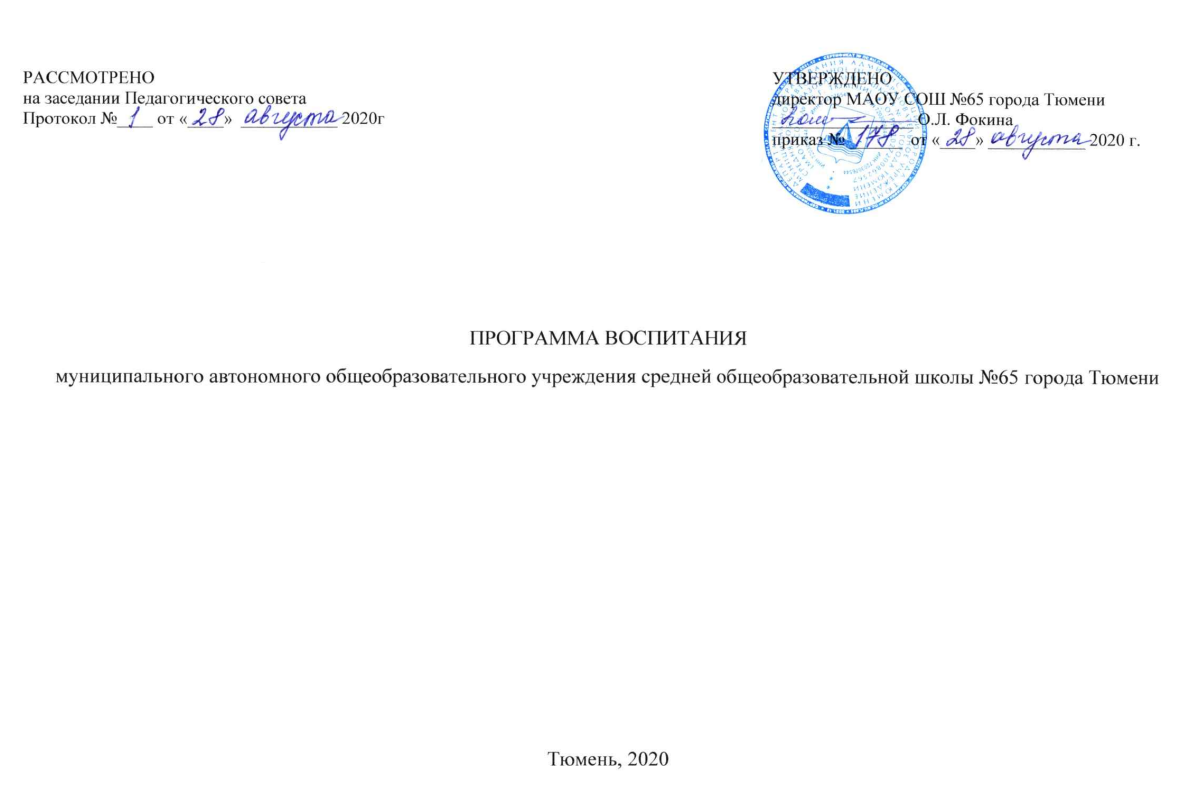 ПРОГРАММА ВОСПИТАНИЯ на 2020-2025 гг.ПОЯСНИТЕЛЬНАЯ ЗАПИСКАДанная программа воспитания направлена на решение проблем гармоничного вхождения школьников в социальный мир и налаживания ответственных взаимоотношений с окружающими их людьми. Воспитательная программа показывает, каким образом педагоги могут реализовать воспитательный потенциал их совместной с детьми деятельности.В центре программы воспитания МАОУ СОШ №65 находится личностное развитие обучающихся в соответствии с ФГОС общего образования, формирование у них системных знаний о различных аспектах развития России и мира. Одним из результатов реализации программы школы станет приобщение обучающихся к российским традиционным духовным ценностям, правилам и нормам поведения в российском обществе. Программа призвана обеспечить достижение учащимися личностных результатов, указанных во ФГОС: формирование у обучающихся основ российской идентичности; готовность обучающихся к саморазвитию; мотивацию к познанию и обучению; ценностные установки и социально-значимые качества личности; активное участие в социально-значимой деятельности.ОСОБЕННОСТИ ОРГАНИЗУЕМОГО В ШКОЛЕВОСПИТАТЕЛЬНОГО ПРОЦЕССАПроцесс воспитания в МАОУ СОШ №65 основывается на следующих принципах взаимодействия педагогов и школьников:неукоснительное соблюдение законности и прав семьи и ребенка, соблюдения конфиденциальности информации о ребенке и семье, приоритета безопасности ребенка при нахождении в образовательной организации;ориентир на создание в образовательной организации психологически комфортной среды для каждого ребенка и взрослого, без которой невозможно конструктивное взаимодействие школьников и педагогов;реализация процесса воспитания главным образом через создание в школе детско-взрослых общностей, которые бы объединяли детей и педагогов яркими и содержательными событиями, общими позитивными эмоциями и доверительными отношениями друг к другу;организация основных совместных дел школьников и педагогов как предмета совместной заботы и взрослых, и детей;системность, целесообразность и нешаблонность воспитания как условия его эффективности.Основными традициями воспитания в МАОУ СОШ №65 являются следующие:стержнем годового цикла воспитательной работы школы являются ключевые общешкольные дела, через которые осуществляется интеграция воспитательных усилий педагогов;важной чертой каждого ключевого дела и большинства используемых для воспитания других совместных дел педагогов и школьников является коллективная разработка, коллективное планирование, коллективное проведение, коллективный анализ их результатов;в школе создаются такие условия, при которых по мере взросления ребенка увеличивается и его роль в совместных делах (от пассивного наблюдателя до организатора);в проведении общешкольных дел отсутствует соперничество между классами, поощряется конструктивное межклассное и межвозрастное взаимодействие школьников, а также их социальная активность;педагоги школы ориентированы на формирование коллективов в рамках школьных классов, кружков, студий, секций и иных детских объединений, на установление в них доброжелательных и товарищеских взаимоотношений;ключевой фигурой воспитания в школе является классный руководитель, реализующий по отношению к детям защитную, личностно развивающую, организационную, посредническую (в разрешении конфликтов) функции.        Муниципальное автономное общеобразовательное учреждение средняя общеобразовательная школа №65 города Тюмени расположена в Восточном Административном округе города Тюмени. Размещается в двух корпусах: 1 корпус был открыт в 1992 году и расположен по адресу (Широтная, 116), 2 корпус открыт 1 сентября 2019 года по адресу (Бориса Житкова, 1).  Расположены корпуса школы в спальных микрорайонах города, это говорит о том, что школа - центр воспитательной и досуговой работы в микрорайоне. Школа на протяжении многих лет осуществляет связь с учреждениями дополнительного образования:МАУ ДО ДЮЦ «Пламя» города Тюмени, МАУ ДО СДЮСШОР № 1 города Тюмени, МАУ ДО СДЮСШОР № 3 города Тюмени, МАУ ДО СДЮСШОР № 4 города Тюмени, МАУ ДО «Детская школа искусств «Этюд» города Тюмени, МАУК «Молодежным театром «Ангажемент» имени В.С. Загоруйко»,СК «Перспектива», МАУ СШ №2 города Тюмени, МАОУ ДО ДЮСШ Центр спортивного танца «Вера Формейшен», ГАУК ТО «Музейный комплекс им. И.Я. Словцова», филиал МАУК «ЦГБС» «Библиотека № 16» города Тюмени, а так же с подразделениями ГАУК «Тюменское концертно-театральное объединение»: Тюменская филармония, Театр кукол и масок, Тюменский драматический театр. Сотрудничество и взаимодействие с партнёрами проявляется в совместной реализации образовательных проектов и социальных инициатив, в сохранении традиций, в совершенствовании образовательной среды школы. Такая деятельность расширяет круг общения всех участников образовательного процесса, позволяет учащимся получить социальный опыт, способствует развитию личностного потенциала, расширяет мировоззрение.Принципы воспитательной работы в школе направлены:на создание условий развития, саморазвития и самореализации личности школьника через стремление обеспечить развитие разных категорий обучающихся, в том числе детей с ОВЗ в рамках реализации ФГОС;на совершенствование системы работы с одаренными детьми;на обеспечение здоровьесбережения обучающихся;на активное взаимодействие родителей и педагогического коллектива.      Воспитательная система школы основана на бережном сохранении традиций образовательного учреждения и на внедрении инновационных образовательных технологий и практик. Особенностью образовательного процесса школы является то, что обучение и воспитание осуществляется на единых подходах, в котором образование ребенка не ограничивается стенами школы, оно становится сетевым, мобильным, открытым. Ученик является проектировщиком своего образования, а учитель – режиссером конструирования новых возможностей, новых ресурсов, новых перспектив обучающегося. Создать условия для этого – задача современной школы. Принцип открытости – ключевая качественная характеристика образования в школе. Открытая школа взращивает тех, кто готов к изменениям, кто владеет компетентностью изменения своих компетенций.2. ЦЕЛЬ И ЗАДАЧИ ВОСПИТАНИЯСовременный национальный идеал личности, воспитанной в новой российской общеобразовательной школе, – это высоконравственный, творческий, компетентный гражданин России, принимающий судьбу Отечества как свою личную, осознающей ответственность за настоящее и будущее своей страны, укорененный в духовных и культурных традициях российского народа.Исходя из этого воспитательного идеала, а также основываясь на базовых для нашего общества ценностях (таких как семья, труд, отечество, природа, мир, знания, культура, здоровье, человек) формулируется общая цель воспитания в МАОУ СОШ №65 – личностное развитие школьников, проявляющееся:в усвоении ими знаний основных норм, которые общество выработало на основе этих ценностей (то есть, в усвоении ими социально значимых знаний); в развитии их позитивных отношений к этим общественным ценностям (то есть в развитии их социально значимых отношений);в приобретении ими соответствующего этим ценностям опыта поведения, опыта применения сформированных знаний и отношений на практике (то есть в приобретении ими опыта осуществления социально значимых дел).Данная цель ориентирует педагогов не на обеспечение соответствия личности ребенка единому стандарту, а на обеспечение позитивной динамики развития его личности. В связи с этим важно сочетание усилий педагога по развитию личности ребенка и усилий самого ребенка по своему саморазвитию. Их сотрудничество, партнерские отношения являются важным фактором успеха в достижении цели.Конкретизация общей цели воспитания применительно к возрастным особенностям школьников позволяет выделить в ней следующие целевые приоритеты, соответствующие трем уровням общего образования:1. В воспитании детей младшего школьного возраста (уровень начального общего образования) таким целевым приоритетом является создание благоприятных условий для усвоения школьниками социально значимых знаний – знаний основных норм и традиций того общества, в котором они живут.     Выделение данного приоритета связано с особенностями детей младшего школьного возраста: с их потребностью самоутвердиться в своем новом социальном статусе - статусе школьника, то есть научиться соответствовать предъявляемым к носителям данного статуса нормам и принятым традициям поведения.     Такого рода нормы и традиции задаются в школе педагогами и воспринимаются детьми именно как нормы и традиции поведения школьника. Знание их станет базой для развития социально значимых отношений школьников и накопления ими опыта осуществления социально значимых дел и в дальнейшем, в подростковом и юношеском возрасте.К наиболее важным из них относятся следующие:  - быть любящим, послушным и отзывчивым сыном (дочерью), братом (сестрой), внуком (внучкой); уважать старших и заботиться о младших членах семьи; выполнять посильную для ребёнка домашнюю работу, помогая старшим;- быть трудолюбивым, следуя принципу «делу — время, потехе — час» как в учебных занятиях, так и в домашних делах, доводить начатое дело до конца;- знать и любить свою Родину – свой родной дом, двор, улицу, город, село, свою страну; - беречь и охранять природу (ухаживать за комнатными растениями в классе или дома, заботиться о своих домашних питомцах и, по возможности, о бездомных животных в своем дворе; подкармливать птиц в морозные зимы; не засорять бытовым мусором улицы, леса, водоёмы);  - проявлять миролюбие — не затевать конфликтов и стремиться решать спорные вопросы, не прибегая к силе; - стремиться узнавать что-то новое, проявлять любознательность, ценить знания;- быть вежливым и опрятным, скромным и приветливым;- соблюдать правила личной гигиены, режим дня, вести здоровый образ жизни; - уметь сопереживать, проявлять сострадание к попавшим в беду; стремиться устанавливать хорошие отношения с другими людьми; уметь прощать обиды, защищать слабых, по мере возможности помогать нуждающимся в этом  людям; уважительно относиться к людям иной национальной или религиозной принадлежности, иного имущественного положения, людям с ограниченными возможностями здоровья;- быть уверенным в себе, открытым и общительным, не стесняться быть в чём-то непохожим на других ребят; уметь ставить перед собой цели и проявлять инициативу, отстаивать своё мнение и действовать самостоятельно, без помощи старших.  Знание младшим школьником данных социальных норм и традиций, понимание важности следования им имеет особое значение для ребенка этого возраста, поскольку облегчает его вхождение в широкий социальный мир, в открывающуюся ему систему общественных отношений. 2. В воспитании детей подросткового возраста (уровень основного общего образования) таким приоритетом является создание благоприятных условий для развития социально значимых отношений школьников, и, прежде всего, ценностных отношений:- к семье как главной опоре в жизни человека и источнику его счастья;- к труду как основному способу достижения жизненного благополучия человека, залогу его успешного профессионального самоопределения и ощущения уверенности в завтрашнем дне; - к своему отечеству, своей малой и большой Родине как месту, в котором человек вырос и познал первые радости и неудачи, которая завещана ему предками и которую нужно оберегать; - к природе как источнику жизни на Земле, основе самого ее существования, нуждающейся в защите и постоянном внимании со стороны человека; - к миру как главному принципу человеческого общежития, условию крепкой дружбы, налаживания отношений с коллегами по работе в будущем и создания благоприятного микроклимата в своей собственной семье;- к знаниям как интеллектуальному ресурсу, обеспечивающему будущее человека, как результату кропотливого, но увлекательного учебного труда; - к культуре как духовному богатству общества и важному условию ощущения человеком полноты проживаемой жизни, которое дают ему чтение, музыка, искусство, театр, творческое самовыражение;- к здоровью как залогу долгой и активной жизни человека, его хорошего настроения и оптимистичного взгляда на мир;- к окружающим людям как безусловной и абсолютной ценности, как равноправным социальным партнерам, с которыми необходимо выстраивать доброжелательные и взаимоподдерживающие отношения, дающие человеку радость общения и позволяющие избегать чувства одиночества;- к самим себе как хозяевам своей судьбы, самоопределяющимся и самореализующимся личностям, отвечающим за свое собственное будущее.     Данный ценностный аспект человеческой жизни чрезвычайно важен для личностного развития школьника, так как именно ценности во многом определяют его жизненные цели, его поступки, его повседневную жизнь. Выделение данного приоритета в воспитании школьников, обучающихся на ступени основного общего образования, связано с особенностями детей подросткового возраста: с их стремлением утвердить себя как личность в системе отношений, свойственных взрослому миру. В этом возрасте особую значимость для детей приобретает становление их собственной жизненной позиции, собственных ценностных ориентаций. Подростковый возраст – наиболее удачный возраст для развития социально значимых отношений школьников.3. В воспитании детей юношеского возраста (уровень среднего общего образования) таким приоритетом является создание благоприятных условий для приобретения школьниками опыта осуществления социально значимых дел.Выделение данного приоритета связано с особенностями школьников юношеского возраста: с их потребностью в жизненном самоопределении, в выборе дальнейшего жизненного пути, который открывается перед ними на пороге самостоятельной взрослой жизни. Сделать правильный выбор старшеклассникам поможет имеющийся у них реальный практический опыт, который они могут приобрести в том числе и в школе. Важно, чтобы опыт оказался социально значимым, так как именно он поможет гармоничному вхождению школьников во взрослую жизнь окружающего их общества. Это:- опыт дел, направленных на заботу о своей семье, родных и близких; - трудовой опыт, опыт участия в производственной практике;- опыт дел, направленных на пользу своему родному городу или селу, стране в целом, опыт деятельного выражения собственной гражданской позиции; - опыт природоохранных дел;- опыт разрешения возникающих конфликтных ситуаций в школе, дома или на улице;- опыт самостоятельного приобретения новых знаний, проведения научных исследований, опыт проектной деятельности;- опыт изучения, защиты и восстановления культурного наследия человечества, опыт создания собственных произведений культуры, опыт творческого самовыражения; - опыт ведения здорового образа жизни и заботы о здоровье других людей; - опыт оказания помощи окружающим, заботы о малышах или пожилых людях, волонтерский опыт;- опыт самопознания и самоанализа, опыт социально приемлемого самовыражения и самореализации.Выделение в общей цели воспитания целевых приоритетов, связанных с возрастными особенностями воспитанников, не означает игнорирования других составляющих общей цели воспитания. Приоритет — это то, чему педагогам, работающим со школьниками конкретной возрастной категории, предстоит уделять первостепенное, но не единственное внимание. Добросовестная работа педагогов, направленная на достижение поставленной цели, позволит ребенку получить необходимые социальные навыки, которые помогут ему лучше ориентироваться в сложном мире человеческих взаимоотношений, эффективнее налаживать коммуникацию с окружающими, увереннее себя чувствовать во взаимодействии с ними, продуктивнее сотрудничать с людьми разных возрастов и разного социального положения, смелее искать и находить выходы из трудных жизненных ситуаций, осмысленнее выбирать свой жизненный путь в сложных поисках счастья для себя и окружающих его людей.Достижению поставленной цели воспитания школьников будет способствовать решение следующих основных задач:1)Реализовывать потенциал классного руководства в воспитании школьников, поддерживать активное участие классных сообществ в жизни школы;2)Использовать в воспитании детей возможности школьного урока, апробировать современные формы занятий, пересматривая классно-урочную систему;3)Реализовывать воспитательные возможности клубов и иных объединений, работающие по программам внеурочной деятельности и дополнительного образования. Которые интересны и востребованы у школьников;4)Организовать работу с семьями школьников, их родителями или законными представителями, направленную на совместное решение проблем личностного развития детей5)Инициировать и поддерживать ученическое самоуправление, функционирующих на базе школы детских общественных объединений и организаций, а также развивать различные детско-взрослые сообщества;6)Реализовывать воспитательные возможности общешкольных ключевых дел, поддерживать традиции их коллективного планирования, организации, проведения и анализа в школьном сообществе;7)Развивать и проектировать предметно-эстетическую среду школы и реализовывать ее воспитательные возможности;8)Организовывать профориентационную работу со школьниками;9)Выстроить систему управления в школе, которая обеспечит функционирование и стратегическое развитие воспитательной системы и объединяет ресурсы, направленные на неё. Планомерная реализация поставленных задач позволит организовать в школе интересную и событийно насыщенную жизнь детей и педагогов, что станет эффективным способом профилактики антисоциального поведения школьников3. ВИДЫ, ФОРМЫ И СОДЕРЖАНИЕ ДЕЯТЕЛЬНОСТИ     Практическая реализация поставленных целей и задач воспитания осуществляется в рамках следующих основных сфер совместной деятельности школьников и педагогов. Каждая из них представлена в соответствующем модуле.3.1. Модуль «Классное руководство»     Осуществляя классное руководство, педагог организует работу с классом; индивидуальную работу с учащимися вверенного ему класса; работу с учителями, преподающими в данном классе; работу с родителями учащихся или их законными представителями. Работа с классным коллективом:•инициирование и поддержка участия класса в общешкольных ключевых делах, оказание необходимой помощи детям в их подготовке, проведении и анализе;•организация интересных и полезных для личностного развития ребенка совместных дел с учащимися вверенного ему класса (познавательной, трудовой, спортивно-оздоровительной, духовно-нравственной, творческой, профориентационной направленности), позволяющих,  с одной стороны, – вовлечь в них детей с самыми разными потребностями и тем самым дать им возможность самореализоваться в них, а с другой, – установить и упрочить доверительные отношения с учащимися класса, стать для них значимым взрослым, задающим образцы поведения в обществе;•проведение классных часов как часов плодотворного и доверительного общения педагога и школьников, основанных на принципах уважительного отношения к личности ребенка, поддержки активной позиции каждого ребенка в беседе, предоставления школьникам возможности обсуждения и принятия решений по обсуждаемой проблеме, создания благоприятной среды для общения; •сплочение коллектива класса через: игры и тренинги на сплочение и командообразование; однодневные и многодневные походы и экскурсии, организуемые классными руководителями и родителями; празднования в классе дней рождения детей, включающие в себя подготовленные ученическими микрогруппами поздравления, сюрпризы, творческие подарки и розыгрыши; регулярные внутриклассные «огоньки» и вечера, дающие каждому школьнику возможность рефлексии собственного участия в жизни класса;•выработка совместно со школьниками законов класса, помогающих детям освоить нормы и правила общения, которым они должны следовать в школе. Индивидуальная работа с учащимися:•изучение особенностей личностного развития учащихся класса через наблюдение за поведением школьников в их повседневной жизни, в специально создаваемых педагогических ситуациях, в играх, погружающих ребенка в мир человеческих отношений, в организуемых педагогом беседах по тем или иным нравственным проблемам; результаты наблюдения сверяются с результатами бесед классного руководителя с родителями школьников, с преподающими в его классе учителями, а также (при необходимости) – со школьным психологом;•поддержка ребенка в решении важных для него жизненных проблем (налаживание взаимоотношений с одноклассниками или учителями, выбор профессии, вуза и дальнейшего трудоустройства, успеваемость и т.п.), когда каждая проблема трансформируется классным руководителем в задачу для школьника, которую они совместно стараются решить;•индивидуальная работа со школьниками класса, направленная на заполнение ими личных портфолио, в которых дети планируют, а в конце года – вместе анализируют свои успехи и неудачи; •коррекция поведения ребенка через частные беседы с ним, его родителями или законными представителями, с другими учащимися класса; через включение в проводимые школьным психологом тренинги общения; через предложение взять на себя ответственность за то или иное поручение в классе.Работа с учителями, преподающими в классе:•регулярные консультации классного руководителя с учителями-предметниками, направленные на формирование единства мнений и требований педагогов по ключевым вопросам воспитания, на предупреждение и разрешение конфликтов между учителями и учащимися;•проведение мини-педсоветов, направленных на решение конкретных проблем класса и интеграцию воспитательных влияний на школьников;•привлечение учителей к участию в родительских собраниях класса для объединения усилий в деле обучения и воспитания детей.Работа с родителями учащихся или их законными представителями:•регулярное информирование родителей о школьных успехах и проблемах их детей, о жизни класса в целом;•помощь родителям школьников или их законным представителям в регулировании отношений между ними, администрацией школы и учителями-предметниками; •организация родительских собраний, происходящих в режиме обсуждения наиболее острых проблем обучения и воспитания школьников;•создание и организация работы родительских комитетов классов, участвующих в управлении образовательной организацией и решении вопросов воспитания и обучения их детей;•привлечение членов семей школьников к организации и проведению дел класса;•организация на базе класса семейных праздников, конкурсов, соревнований, направленных на сплочение семьи и школы.3.2. Модуль «Школьный урок»        Развитие интеллектуального потенциала учащихся, принятие ими знания как важнейшей человеческой ценности, содействие формированию ценностного мира детей посредством содержания, форм и способов организации урочной деятельности.   Формы и способы организации урочной деятельности направлены на:•установление взаимоотношений субъектов деятельности на уроке выстраиваются как отношения субъектов единой совместной деятельности, обеспечиваемой общими активными интеллектуальными усилиями; •побуждение школьников соблюдать на уроке общепринятые нормы поведения, правила общения со старшими (учителями) и сверстниками (школьниками), принципы учебной дисциплины и самоорганизации; •привлечение внимания школьников к ценностному аспекту изучаемых на уроках явлений, организация их работы с получаемой на уроке социально значимой информацией – инициирование ее обсуждения, высказывания учащимися своего мнения по ее поводу, выработки своего к ней отношения; •использование воспитательных возможностей содержания учебного предмета через демонстрацию учащимся примеров ответственного гражданского поведения, проявления человеколюбия и добросердечности, через подбор соответствующих текстов для чтения, задач для решения, проблемных ситуаций для обсуждения в классе;• привлечение внимания школьников к ценностному аспекту изучаемых на уроках явлений, организация их работы с получаемой на уроке социально значимой информацией – инициирование ее обсуждения, высказывания учащимися своего мнения по ее поводу, выработки своего к ней отношения;применение на уроке интерактивных форм работы учащихся: интеллектуальных игр, стимулирующих познавательную мотивацию школьников; дидактического театра, где полученные на уроке знания обыгрываются в театральных постановках; дискуссий, которые дают учащимся возможность приобрести опыт ведения конструктивного диалога; групповой работы или работы в парах, которые учат школьников командной работе и взаимодействию с другими детьми;включение в урок игровых процедур, которые помогают поддержать мотивацию детей к получению знаний, налаживанию позитивных межличностных отношений в классе, помогают установлению доброжелательной атмосферы во время урока;организация шефства мотивированных и эрудированных учащихся над их неуспевающими одноклассниками, дающего школьникам социально значимый опыт сотрудничества и взаимной помощи;инициирование и поддержка исследовательской деятельности школьников в рамках реализации ими индивидуальных и групповых исследовательских проектов, что даст школьникам возможность приобрести навык самостоятельного решения теоретической проблемы, генерирования и оформления собственных идей, уважительного отношения к чужим идеям, публичного выступления перед аудиторией, аргументирования и отстаивания своей точки зрения.Модуль 3.3. «Курсы внеурочной деятельности» Воспитание на занятиях школьных курсов внеурочной деятельности и дополнительного образования преимущественно осуществляется через: вовлечение школьников в интересную и полезную для них деятельность, которая предоставит им возможность самореализоваться в ней, приобрести социально значимые знания, развить в себе важные для своего личностного развития социально значимые отношения, получить опыт участия в социально значимых делах;создание условий для активизации познавательной деятельности, развития стремления к самоорганизации и самообразованию, саморазвитию;формирование в кружках и секциях детско-взрослых общностей, которые могли бы объединять детей и педагогов общими позитивными эмоциями и доверительными отношениями друг к другу;создание в детских объединениях традиций, задающих их членам определенные социально значимые формы поведения;поддержку в детских объединениях школьников с ярко выраженной лидерской позицией и установкой на сохранение и поддержание накопленных социально значимых традиций; поощрение педагогами детских инициатив и детско-взрослого  соуправления. Реализация воспитательного потенциала курсов внеурочной деятельности происходит в рамках следующих выбранных школьниками видов деятельности.Уровень начального общего образованияУровень основного и среднего общего образования3.4. Модуль «Работа с родителями»Работа с родителями или законными представителями школьников осуществляется для более эффективного достижения цели воспитания, которое обеспечивается согласованием позиций семьи и школы в данном вопросе. Работа с родителями или законными представителями школьников осуществляется в рамках следующих видов и форм деятельности:На групповом уровне: •наблюдательный совет, Управляющий совет, участвующие в управлении образовательной организацией и решении вопросов воспитания и социализации их детей;•работа с родителями через официальный сайт Электронных журналов и дневников;•родительские гостиные, на которых обсуждаются вопросы возрастных особенностей детей, формы и способы доверительного взаимодействия родителей с детьми, проводятся мастер-классы, семинары, круглые столы с приглашением специалистов;•родительские дни, во время которых родители могут посещать школьные учебные и внеурочные занятия для получения представления о ходе учебно-воспитательного процесса в школе;•общешкольные родительские собрания, происходящие в режиме обсуждения наиболее острых проблем обучения и воспитания школьников;•семейный всеобуч, на котором родители могли бы получать ценные рекомендации и советы от профессиональных психологов, врачей, социальных работников и обмениваться собственным творческим опытом и находками в деле воспитания детей;  •родительские беседы в социальных сетях, на которых обсуждаются интересующие родителей вопросы, а также осуществляются онлайн-консультации психологов и педагогов.совместное участие в общешкольных мероприятиях и праздниках, приобщающее родителей к творческому процессу, улучшающее взаимоотношение семьи и школы.На индивидуальном уровне:•работа специалистов по запросу родителей для решения острых конфликтных ситуаций;•участие родителей в педагогических консилиумах, собираемых в случае возникновения острых проблем, связанных с обучением и воспитанием конкретного ребенка;•помощь со стороны родителей в подготовке и проведении общешкольных и внутриклассных мероприятий воспитательной направленности;•индивидуальное консультирование c целью координации воспитательных усилий педагогов и родителей.3.5. Модуль «Самоуправление»           Поддержка детского самоуправления в школе помогает педагогам воспитывать в детях инициативность, самостоятельность, ответственность, трудолюбие, чувство собственного достоинства, а школьникам – предоставляет широкие возможности для самовыражения и самореализации. Это то, что готовит их к взрослой жизни. Поскольку учащимся младших и подростковых классов не всегда удается самостоятельно организовать свою деятельность, детское самоуправление иногда и на время может трансформироваться (посредством введения функции педагога-куратора) в детско-взрослое самоуправление.Детское самоуправление в школе осуществляется следующим образом.На уровне школы:-через деятельность выборного Совета учащихся, создаваемого для учета мнения школьников по вопросам управления образовательной организацией и принятия административных решений, затрагивающих их права и законные интересы;-через деятельность Совета старост, объединяющего старост классов для облегчения распространения значимой для школьников информации и получения обратной связи от классных коллективов;-через работу постоянно действующего школьного актива, инициирующего и организующего проведение личностно значимых для школьников событий (соревнований, конкурсов, фестивалей, капустников, флешмобов и т.п.);-через деятельность творческих советов дела, отвечающих за проведение тех или иных конкретных мероприятий, праздников, вечеров, акций и т.п.;-через деятельность созданной из наиболее авторитетных старшеклассников и курируемой школьным психологом группы по урегулированию конфликтных ситуаций в школе.На уровне классов:-через деятельность выборных по инициативе и предложениям учащихся класса лидеров (например, старост, дежурных командиров), представляющих интересы класса в общешкольных делах и призванных координировать его работу с работой общешкольных органов самоуправления и классных руководителей;-через деятельность выборных органов самоуправления, отвечающих за различные направления работы класса (например, штаб спортивных дел, штаб творческих дел, штаб работы с младшими ребятами);-через организацию на принципах самоуправления жизни детских групп, отправляющихся в походы, экспедиции, на экскурсии, осуществляемую через систему распределяемых среди участников ответственных должностей.На индивидуальном уровне:-через вовлечение школьников в планирование, организацию, проведение анализ общешкольных и внутриклассных дел;-через реализацию школьниками, взявшими на себя соответствующую роль, функций по контролю за порядком и чистотой в классе, уходом за классной комнатой, комнатными растениями и т.п. Поддержка детского самоуправления в школе помогает педагогам воспитывать в детях инициативность, самостоятельность, ответственность, трудолюбие, чувство собственного достоинства, а школьникам предоставляет широкие возможности для самовыражения и самореализации.Детское самоуправление в школе осуществляется следующим образом:На уровне школы:через деятельность Совета лидеров школы, объединяющего лидеров классов для информирования учащихся и получения обратной связи от классных коллективов, учащиеся участвуют в:планировании, организации, проведении и анализе общешкольных мероприятий, акций, конкурсов. На уровне классов:-через деятельность Советов классов, из числа активистов класса, временных инициативных групп дела участвуют в:-планировании, организации, проведении и анализе классных дел, мероприятий, акций, конкурсов;-организации дежурства в классе: составление графика дежурства, определение обязанностей дежурных и т.д.;-оформлении, благоустройстве классного кабинета: информационное оформление (стенд) классного уголка, игрового уголка, создание цветочных зон, оформление к «Новому году» и др.На индивидуальном уровне:-вовлечение школьников в планирование, организацию, проведение и анализ общешкольных и внутриклассных дел;-реализация школьниками функций, отвечающими за различные направления работы в классе и школе: выполнение поручений - фотограф, оформитель классного альбома, организатор игр на перемене и т.д.3.6 Модуль детские общественные объединения»Детская общественная организация представлена «Российским движением школьников», работает волонтёрский отряд. В детской организации проводится ежегодная церемония посвящения в члены детской организации. В соцсетях созданы интернет-странички «РДШ».Ежегодно проводятся планирование работы и анализ проведённых мероприятий, акций, флешмобов, социальных проектов.Члены «Российского движения школьников» проводят акцию «Тюмень -город трудовой доблести», акцию «Передай привет другу», посвящённую всемирному дню приветствий; акцию «Подари книгу», посвящённую Международному дню книгодарения. Проводят игровую программу «Широка Масленица». Организуют социальные проекты «Мы вместе – мы рядом», посвящённый Всемирному дню инвалида; «Сказка на дом» для детей с ограниченными возможностями здоровья.Принимают участие в Вахтах памяти, посвящённых дням памяти героев Отечества; акциях «Солдатский платок», «Бессмертный полк», «Георгиевская ленточка»; шефствуют над ветеранами Великой Отечественной войны.Волонтёрский отряд участвует в трудовых акциях на территории школы. Все мероприятия детских организаций и объединений позволяют школьникам проявить такие качества как внимание, забота, уважение, развивают коммуникативную культуру, умение общаться, слушать и слышать, эмоциональный интеллект, эмпатию, умение сопереживать.3.7. Модуль «Профориентация»          Совместная деятельность педагогов и школьников по направлению «профориентация» включает в себя профессиональное просвещение школьников; диагностику и консультирование по проблемам профориентации, организацию  профессиональных проб школьников. Задача совместной деятельности педагога и ребёнка – подготовить школьника к осознанному выбору своей будущей профессиональной деятельности. Создавая профориентационно-значимые проблемные ситуации, формирующие готовность школьника к выбору, педагог актуализирует его профессиональное самоопределение, позитивный взгляд на труд в постиндустриальном мире, охватывающий не только профессиональную, но и внепрофессиональную составляющие такой деятельности. Эта работа осуществляется через:циклы профориентационных часов общения, направленных на подготовку школьника к осознанному планированию и реализации своего профессионального будущего;профориентационные игры: деловые игры, квесты, расширяющие знания школьников о типах профессий, о способах выбора профессий, о достоинствах и недостатках той или иной интересной школьникам профессиональной деятельности;экскурсии на предприятия города, дающие школьникам начальные представления о существующих профессиях и условиях работы людей, представляющих эти профессии;посещение профориентационных выставок, ярмарок профессий, тематических профориентационных парков, профориентационных лагерей, дней открытых в средних специальных учебных заведениях и вузах города;организация на базе пришкольного детского лагеря профильных отрядов;совместное с педагогами изучение интернет ресурсов, посвящённых выбору профессий, прохождение онлайн-тестирования, прохождение онлайн-курсов по интересующим профессиям и направлениям образования;участие в работе Всероссийских и региональных  профориентационных проектах (Молодые профессионалы, Билет в будущее, Перспектива, Стратегия жизни);в рамках реализации технологического профиля в периоды каникул в 10-11 классах совместно с АО «Транснефть – Сибирь» организуются поездки и экскурсии на промышленные предприятия, в научно-исследовательские организации, в технические музеи, технопарки. В ходе познавательной деятельности на вышеперечисленных объектах реализуются индивидуальные, групповые и коллективные учебно-исследовательские проекты обучающихся. Также в течение учебного года будут реализовываться общешкольные проекты «Есть такая профессия», «Мы исследователи», «Священная память»;освоение школьниками основ профессии в рамках различных курсов по выбору, включенных в основную образовательную программу школы, или в рамках курсов дополнительного образования;индивидуальные консультации психолога для школьников и их родителей по вопросам склонностей, способностей, дарований и иных индивидуальных особенностей детей, которые могут иметь значение в процессе выбора ими профессии.3.8. Модуль «Ключевые общешкольные дела»        Ключевые дела – это главные традиционные общешкольные дела, в которых принимает участие большая часть школьников и которые обязательно планируются, готовятся, проводятся и анализируются совестно педагогами и детьми. Это не набор календарных праздников, отмечаемых в школе, а комплекс коллективных творческих дел, интересных и значимых для школьников, объединяющих их вместе с педагогами в единый коллектив. Ключевые дела обеспечивают включенность в них большого числа детей и взрослых, способствуют интенсификации их общения, ставят их в ответственную позицию происходящему в школе. Введение ключевых дел в жизнь школы помогает преодолеть мероприятийный характер воспитания, сводящийся к набору мероприятий, организуемых педагогами для детей.Для этого в образовательной организации используются следующие формы работы.       На внешкольном уровне:•	 социальные проекты – ежегодные совместно разрабатываемые и реализуемые школьниками и педагогами комплексы дел (благотворительной, экологической, патриотической, трудовой направленности), ориентированные на преобразование окружающего школу социума;•	проводимые для жителей микрорайона и организуемые совместно с семьями учащихся спортивные состязания, праздники, фестивали, представления, которые открывают возможности для творческой самореализации школьников и включают их в деятельную заботу об окружающих. На школьном уровне:•	общешкольные праздники – ежегодно проводимые творческие (театрализованные, музыкальные, литературные и т.п.) дела, связанные со значимыми для детей и педагогов знаменательными датами и в которых участвуют все классы школы; •	торжественные ритуалы посвящения, связанные с переходом учащихся на следующую ступень образования, символизирующие приобретение ими новых социальных статусов в школе и развивающие школьную идентичность детей;•	церемонии награждения (по итогам года) школьников и педагогов за активное участие в жизни школы, защиту чести школы в конкурсах, соревнованиях, олимпиадах, значительный вклад в развитие школы, что способствует поощрению социальной активности детей, развитию позитивных межличностных отношений между педагогами и воспитанниками, формированию чувства доверия и уважения друг к другу.На уровне классов: •	выбор и делегирование представителей классов в общешкольные советы дел, ответственных за подготовку общешкольных ключевых дел;  •	участие школьных классов в реализации общешкольных ключевых дел; •	проведение в рамках класса итогового анализа детьми общешкольных ключевых дел, участие представителей классов в итоговом анализе проведенных дел на уровне общешкольных советов дела.На индивидуальном уровне: •	вовлечение по возможности каждого ребенка в ключевые дела школы в одной из возможных для них ролей: сценаристов, постановщиков, исполнителей, ведущих, декораторов, музыкальных редакторов, корреспондентов, ответственных за костюмы и оборудование, ответственных за приглашение и встречу гостей и т.п.);•	индивидуальная помощь ребенку (при необходимости) в освоении навыков подготовки, проведения и анализа ключевых дел;•	наблюдение за поведением ребенка в ситуациях подготовки, проведения и анализа ключевых дел, за его отношениями со сверстниками, старшими и младшими школьниками, с педагогами и другими взрослыми;•	при необходимости коррекция поведения ребенка через частные беседы с ним, через включение его в совместную работу с другими детьми, которые могли бы стать хорошим примером для ребенка, через предложение взять в следующем ключевом деле на себя роль ответственного за тот или иной  фрагмент  той или иной деятельности.   3.9. Модуль «Организация предметно-эстетической среды»         Окружающая ребенка предметно-эстетическая среда школы, при условии ее грамотной организации, обогащает внутренний мир ученика, способствует формированию у него чувства вкуса и стиля, создает атмосферу психологического комфорта, поднимает настроение, предупреждает стрессовые ситуации, способствует позитивному восприятию ребенком школы. Воспитывающее влияние на ребенка осуществляется через такие формы работы с предметно-эстетической средой школы как:•	оформление интерьера школьных помещений (вестибюля, коридоров, рекреаций, залов, лестничных пролетов и т.п.) и их периодическая переориентация, которая может служить хорошим средством разрушения негативных установок школьников на учебные и внеучебные занятия;•	размещение на стенах школы регулярно сменяемых экспозиций: творческих работ школьников, позволяющих им реализовать свой творческий потенциал, а также знакомящих их с работами друг друга; картин определенного художественного стиля, знакомящего школьников с разнообразием эстетического осмысления мира; фотоотчетов об интересных событиях, происходящих в школе (проведенных ключевых делах, интересных экскурсиях, походах, встречах с интересными людьми и т.п.);•	участие в проектировании озеленения пришкольной территории, разбивка клумб, спортивных и игровых площадок, доступных и приспособленных для школьников разных возрастных категорий, оздоровительно-рекреационных зон, позволяющих разделить свободное пространство школы на зоны активного и тихого отдыха; •	благоустройство классных кабинетов, осуществляемое классными руководителями вместе со школьниками своих классов, позволяющее учащимся проявить свои фантазию и творческие способности, создающее повод для длительного общения классного руководителя со своими детьми;•	размещение в коридорах и рекреациях школы экспонатов школьного экспериментариума – набора приспособлений для проведения заинтересованными школьниками несложных и безопасных технических экспериментов;•	событийный дизайн – оформление пространства проведения конкретных школьных событий (праздников, церемоний, торжественных линеек, творческих вечеров, выставок, собраний, конференций и т.п.). Модуль 3.10. «Экскурсии, экспедиции, походы»Экскурсии, экспедиции, походы помогают школьнику расширить свой кругозор, получить новые знания об окружающей его социальной, культурной, природной среде, научиться уважительно и бережно относиться к ней, приобрести важный опыт социально одобряемого поведения в различных внешкольных ситуациях. На экскурсиях, в экспедициях, в походах создаются благоприятные условия для воспитания у подростков самостоятельности и ответственности, формирования у них навыков самообслуживающего труда, преодоления их инфантильных и эгоистических наклонностей, обучения рациональному использованию своего времени, сил, имущества.Эти воспитательные возможности реализуются в рамках следующих видов и форм деятельности:регулярные пешие прогулки, экскурсии или походы выходного дня, организуемые в классах их классными руководителями и родителями школьников: в музей, в картинную галерею, на предприятие, на природу (проводятся как интерактивные занятия с распределением среди школьников ролей и соответствующих им заданий, например, «фотографов», «разведчиков», «гидов», «корреспондентов», «оформителей»);литературные, исторические, биологические экспедиции, организуемые учителями и родителями школьников в другие города или села для углубленного изучения биографий проживавших здесь российских поэтов и писателей, произошедших здесь исторических событий, имеющихся здесь природных и историко-культурных ландшафтов, флоры и фауны.Модуль «Школьные медиа»Цель школьных медиа (совместно создаваемых школьниками и педагогами средств распространения текстовой, аудио и видео информации) – развитие коммуникативной культуры школьников, формирование навыков общения и сотрудничества, поддержка творческой самореализации учащихся.Воспитательный потенциал школьных медиа реализуется в рамках следующих видов и форм деятельности:•	разновозрастный редакционный совет подростков, старшеклассников и консультирующих их взрослых, целью которого является освещение (через школьную газету, школьное радио) наиболее интересных моментов жизни школы, популяризация общешкольных ключевых дел, кружков, секций, деятельности органов ученического самоуправления;•	участие школьников в конкурсах школьных медиа.Модуль «Профилактика и безопасность»         Профилактика правонарушений и преступлений, организация безопасности обучающихся становятся наиболее актуальными направлениями деятельности образовательной организации в современное время. Увеличение числа детей, оказавшихся в трудной жизненной ситуации, подростков, лишенных заботы и внимания со стороны взрослых, а особенно родителей, неуклонно растёт число несовершеннолетних, пострадавших в результате дорожно-транспортных происшествий, пожаров, детей, вовлеченных в киберпреступления или пострадавших от них, рост числа курящих учащихся, употребляющих ПАВ – всё вышеперечисленное требует от школы направленной систематической работы в области профилактики и безопасности.        В МАОУ СОШ №65 этот вид деятельности носит комплексный характер, включает в себя ряд взаимосвязанных и дополняющих друг друга видов деятельности команды специалистов, обеспечивающих: правовую защиту и правовой всеобуч, социальную помощь, педагогическую поддержку, психологическое сопровождение индивидуального развития, социальное воспитание, обучение навыкам социальной компетентности.      Цель: организация комплексной системы работы по профилактике: профилактика правонарушений и безнадзорности обучающихся, профилактика табакокурения, употребления алкоголя, незаконного потребления наркотических средств и психотропных веществ, наркомании», профилактика экстремизма и терроризма, гармонизация межнациональных отношений среди обучающихся, профилактика суицидального поведения подростков. Формирование жизнестойкости обучающихся, информационная безопасность обучающихся, профилактика дорожно-транспортного травматизма и безопасность на объектах железнодорожного транспорта, противопожарная безопасность, направленная на формирование культуры безопасности жизнедеятельности. Данная работа проводится по следующим направлениям: Профилактика правонарушений и безнадзорности обучающихся Организационная работа:  Планирование и коррекция работы по профилактике правонарушений в рамках межведомственного взаимодействия;  Организация работы Совета профилактики. Диагностическая работа:  Сбор данных о сложившейся проблемной ситуации, анализируются и систематизируются информация, чтобы выявить причины, которые могут способствовать совершению правонарушений несовершеннолетними. Профилактическая работа с детьми:  Реализация системы воспитательной работы школы.  Организация правового всеобуча; Индивидуальная профилактическая работа:  Беседы социального педагога, педагога-психолога, классного руководителя, школьного-участкового, администрации школы с подростком;  Вовлечение в творческую жизнь класса, школы, в кружки, секции; Профилактическая работа с родителями:  Выявление социально-неблагополучных, малообеспеченных, многодетных семей и постановка их на внутришкольный контроль;  Проведение родительского всеобуча. Профилактика табакокурения, употребления алкоголя, незаконного потребления наркотических средств и психотропных веществ, наркомании Организационная работа:  Планирование работы по профилактике табакокурения, употребления алкоголя, незаконного потребления наркотических средств и психотропных веществ, наркомани; Диагностическая работа:  Организация и проведение «Социально-психологического тестирования в целях раннего выявления незаконного потребления наркотических средств и психотропных веществ среди обучающихся»; Профилактическая работа с детьми:  Беседы, классные часы, внеклассные мероприятия, спортивные соревнования, акции по формированию здорового образа жизни; Профилактическая работа с родителями:  Родительские собрания, лекции, индивидуальные консультации;  Привлечение родителей к участию в совместных мероприятиях. Профилактика экстремизма и терроризма. Гармонизация межнациональных отношений среди обучающихся Организационная работа:  Планирование работы по профилактике экстремизма и терроризма, гармонизации межнациональных отношений среди обучающихся; Профилактическая работа с детьми:  Предупреждение вовлечения учащихся в экстремистских настроенные организации и группировки, распространение литературы, пропагандирующей антинациональную, антирелигиозную рознь, идеи фашизма среди обучающихся;  Проведение мероприятий на формирование у подростков толерантного сознания, веротерпимости и обучения диалогу культур.; Профилактическая работа с родителями:  Родительские собрания, родительский всеобуч;  Привлечение родителей к участию в совместных мероприятиях; Профилактика суицидального поведения подростков. Формирование жизнестойкости обучающихся Организационная работа:  Планирование работы по формированию жизнестойкости; Диагностическая работа:  Проведение диагностик и психологических методик; Профилактическая работа с детьми:  Психологические, правовые классные часы, дискуссионные площадки;  Участие в творческих конкурсах, акциях и мероприятиях разного уровня. Профилактическая работа с родителями:  Родительские лектории, тематические встречи, индивидуальны консультации. Информационная безопасность обучающихся Организационная работа:  Планирование работы по информационной безопасности обучающихся. Профилактическая работа с детьми:  Проведение классных часов, мероприятий, интернет-уроков, участие в акциях. Профилактическая работа с родителями:  Родительские собрания и лектории, разработка и вручение памяток проведение классных часов, мероприятий, интернет-уроков, участие в акция. Профилактика дорожно-транспортного травматизма и безопасность на объектах железнодорожного транспорта Организационная работа:  Планирование работы по профилактике дорожно-транспортного травматизма и безопасности на объектах железнодорожного транспорта. Планирование работы по информационной безопасности обучающихся. Профилактическая работа с детьми:  Проведение классных часов, уроков безопасности совместно с работниками ОГИБДД и РЖД.  Участие в творческих конкурсах, акциях и мероприятиях разного уровня.  Активизация деятельности школьного отряда «ЮИД» Профилактическая работа с родителями:  Родительские собрания, организация и работа «Родительского патруля». Предполагаемые результаты реализации программы, критерии и методы их изучения, анализа и оценкиВоспитательная работа школы строится на принципах системного подхода, гуманизации воспитания, сотрудничества детей и взрослых. Воспитание есть управление процессом развития личности и предполагает реализацию воспитательных задач через классное руководство, урочную и внеурочную деятельность с учётом возрастных особенностей и потребностей обучающихся, работу детских организаций и ученическое самоуправление, работу с родителями.Предполагаемые результаты реализации программыК предполагаемым результатам реализации программы воспитания учащихся целесообразно отнести следующие результаты:сформированные (развитые) у детей ценностные отношения;готовность и способность к образованию, в том числе самообразованию;бережное,	ответственное	и	компетентное	отношение	к	физическому	и	психологическому	здоровью,	как собственному, так и других людей;сформированность основ саморазвития и самовоспитания в соответствии с общечеловеческими ценностями и идеалами гражданского общества; готовность и способность к самостоятельной, творческой и ответственной деятельности;навыки сотрудничества со сверстниками, детьми младшего возраста, взрослыми в образовательной, общественно полезной, учебно-исследовательской, проектной и других видах деятельности;осознанный выбор будущей профессии и возможностей реализации собственных жизненных планов; отношение к профессиональной деятельности как возможности участия в решении личных, общественных, государственных, общенациональных проблем;наличие у детей и взрослых чувства удовлетворенности процессом и результатами воспитания, и жизнедеятельностью в образовательном учреждении;произошедшие в ходе развития изменения в школьном коллективе как среде бытия и развития ребенка.ПЛАН-СЕТКАреализации программы воспитания МАОУ СОШ №65 города Тюмени на 2020-2021 учебный годЦель	воспитательной	работы	школы	на	2020-2021	учебный	год:	совершенствование	воспитательной	деятельности, способствующей развитию нравственной, физически здоровой личности, способной к творчеству и самоопределению.Задачи воспитательной работы:совершенствовать систему воспитательной работы в классных коллективах;формировать гуманистическое отношение к окружающему миру, приобщение к общечеловеческим ценностям, освоение, усвоение, присвоение этих ценностей;формировать гражданское самосознание, ответственность за судьбу Родины, потребность в здоровом образе жизни, активной жизненной позиции;формировать коммуникативную компетентность, способность к эффективному межличностному взаимодействию, совместной работе в коллективе и группе;формировать направленность на сотрудничество с людьми, оказание помощи и поддержки окружающим, ответственности за общее дело и работу в коллективе;координировать деятельность и взаимодействие всех звеньев системы образования;продолжать развивать ученическое самоуправление, как основы социализации, социальной адаптации, творческого развития каждого обучающегося;повышать уровень профессиональной культуры и педагогического мастерства учителя для сохранения стабильно положительных результатов в обучении и воспитании обучающихся;развивать и совершенствовать системы внеурочной деятельности и дополнительного образования;развивать коммуникативные умений педагогов, навыки работать в системе «учитель – ученик - родитель».СЕНТЯБРЬ – 2020 годОКТЯБРЬ – 2020 годНОЯБРЬ – 2020 годДЕКАБРЬ - 2020ЯНВАРЬ - 2021ФЕВРАЛЬ -2021Девиз месяца «Есть такая профессия – Родину защищать»МАРТ – 2021АПРЕЛЬ – 2021 МАЙ – 2021УровеньНаправления деятельностиФормы и виды деятельностиРабота с классным коллективомФормирование и развитие коллектива класса-изучение учащихся класса (потребности, интересы, склонности и другие личностные характеристики членов классного коллектива), отношений, общения и деятельности в классном коллективе с помощью наблюдения, игр, методики для исследования мотивов участия школьников в деятельности и для определения уровня социальной активности обучающихся; -составление карты интересов и увлечений обучающихся;-проектирование целей, перспектив и образа жизнедеятельности классного коллектива с помощью классного часа «Дом, в котором я живу», «Государство — это мы», и т.д.;- проведение классных часов, как часов плодотворного и доверительного общения педагога и школьников: «Ежели вы вежливы», «Я и моё место в жизни» и т.п. тематические классные часы к государственным датам «День народного Единства», «Дети войны», классные часы	по профориентации и др.-сплочение коллектива класса через игры и тренинги на сплочение, походы и экскурсии, праздник «День рождения класса» и т.п.-организация органов самоуправления в классе: выработка законов класса, выборы старосты класса, разделение детей на временные инициативные группы;-установление позитивных отношений с другими классными коллективами (через подготовку и проведение ключевого общешкольного дела): «Дни здоровья», «Новогодний переполох!» и др.Индивидуальная работа с учащимисяИзучение особенностей личностного развития обучающихся класса.-наблюдение;-изучение личных дел обучающихся, собеседование с учителями-предметниками;-использование анкет, тестов, для изучения мотивации учащихся, конкретной группы учащихся или класса в целом, уровень тревожности учащихся класса;-проведение индивидуальных и групповых диагностических бесед.Индивидуальная работа с учащимисяОрганизация совместных интересных и полезных дел для личностного развития ребёнка.-совместное планирования работы каждого месяца, подведение итогов;-формирование традиций в классном коллективе: «День именинника», концерты для мам, бабушек, пап, «Вот и стали мы на год взрослей» и т.п.;-сбор информации об увлечениях и интересах обучающихся и их родителей для организации интересных и полезных дел: туристический поход «Поход выходного дня», «Мастер-класс» от мамы, Выставка работ родителей и т.п.;-создание ситуации выбора и успеха.Индивидуальная работа с учащимисяИндивидуальная работа с учащимися класса.-заполнение с учащимися «Портфолио»;-работа классного руководителя с учащимися, имеющими психологические проблемы с привлечением психолога школы;-проба учащимися различных социальных ролей; -вовлечение учащихся в социально значимую деятельность.Индивидуальная работа с учащимисяРабота сослабоуспевающими учащимися,испытывающимитрудности по отдельным предметам.-контроль за успеваемостью учащихся класса;-контроль за посещением консультаций по предметам, дополнительных занятий с педагогами;-организация учебной взаимопомощи одноклассников.Индивидуальная работа с учащимисяРабота с обучающимися, состоящими на различных видах учёта, в «группе риска», оказавшимися втрудной жизненной ситуации.контроль за свободным времяпровождением;-вовлечение детей в объединения дополнительного образования;-делегирование отдельных поручений;оказание помощи, через социальные службы школы.Работа с учителями, преподающими в классеРегулярное взаимодействие классного руководителя с учителями-предметниками.-посещение учебных занятий;-мини-педсоветы по проблемам класса;-ведение дневника наблюдений;-индивидуальные беседы с учащимися и их родителями.Работа с родителями учащихся или их законнымипредставителями-Индивидуальная работа с семьёй;-Работа с родительским активом;-Работа с родительским коллективом класса.- изучение категории семьи, психологического климата семьи (анкетирование, посещение семьи);-педагогическое просвещение родителей по вопросам воспитания детей (классные родительские собрания);-привлечение родителей к совместной детско-взрослой познавательной, проектной, общественно-полезной деятельности;-консультирование родителей по проблемам поведения, обучения детей, c целью координации воспитательных усилий педагогов и родителей, при необходимости привлечение узких специалистов - психолога, социального педагога.Направление внеурочной деятельностиНазвание курсаСпортивно-оздоровительное Регулярные занятия: Клуб «Здоровейка»Нерегулярные занятия: Осенний/весенний поход, спортивные соревнования: «Веселые старты», «Папа, мама, я- спортивная семья» спортивные игры: «Муравейник», «Перестрелка», «Зимние забавы»;Дни здоровья, ГТО, классные часыОбщекультурное Регулярные занятия: Игровой тренинг «Путешествие по стране Этикета»; Клуб «В мире книг»Тренинг «Развитие речи»Нерегулярные занятия: Праздники в классном и школьном коллективе, фестивали, торжественные линейки, спектакли, творческие конкурсы, выставки, презентации, экскурсииШкольный театральный фестиваль «Золотая маска»Фестиваль «Битва хоров»Выставка поделок из природного материала «Чудеса природы»Коллективное творческое дело «Новогодний переполох»Праздник «Широкая масленица»Классные часыОбщеинтеллектуальное Регулярные занятия:Клуб «Мир деятельности»Лаборатория «Я – исследователь»Клуб «Умники и умницы»Тренинг «Работа с информацией»	Нерегулярные занятия:Конкурсы проектов «Я – исследователь» в классном коллективеШкольная научно-практическая конференция «Шаг в науку» (1-4 классы),Олимпиады (очные, дистанционные)Интеллектуальные игры, конкурсыДни наукВыставка «Лего-город»Индивидуально-групповые занятияПоисковые задания, экскурсииМузейная педагогикаКлассные часы	Духовно- нравственное Нерегулярные занятия:Образовательное событие «Пусть осень жизни будет золотой» (акции, выставки рисунков, поделок; Уроки Добра, концерт) Образовательное событие «Годы, опаленные войной» (акции, выставки, уроки мужества, фестиваль песни, концерт для ветеранов)Праздник «День Матери»Смотр строя и песниНеделя правовых знанийПроекты и мини-исследования, целевые прогулки, беседы, экскурсии, встречи с интересными людьми экскурсии, библиотечные часыКлассные часыСоциальное Нерегулярные занятия:Образовательное событие «Город мастеров» (выставка, экскурсии, индивидуальные и групповые проекты)Акция «Покормите птиц»Праздник «Широкая масленица»Исследовательские и творческие проекты, викторины, конкурсы, выставки социологические опросы, праздники, встречи с интересными людьми, социальные пробы, беседы, благотворительные акции, общественно-полезные практикиКлассные часыНаправление внеурочной деятельностиНазвание курсаСпортивно-оздоровительноеРегулярные занятия:Клуб «Здоровое питание»Спортивные секции:«Подвижные игры», «Волейбол», «Футбол», «Баскетбол», «Шахматы», «Спортивное ориентирование»Нерегулярные занятия:Осенний/весенний походСпортивные соревнования: по пионерболу, футболу, футболу на снегу, школьная спартакиада, осенняя легкоатлетическая эстафета, игра «Муравейник», «Весёлые старты», игра «Снайпер»Дни здоровья Военно-патриотическая игра «Зарница»ОбщекультурноеРегулярные занятия:Практикум «Речевой этикет»	Клуб «Дизайн»	Клуб «Человек и книга»Нерегулярные занятия:Праздники в классном и школьном коллективе, фестивали, торжественные линейки, спектакли, творческие конкурсы, выставки, презентации, экскурсииШкольный театральный фестивальФестиваль «Битва хоров»Коллективное творческое дело «Новогодний переполох»Литературно-музыкальная композицияПроект «Город мастеров»Посещение филармонии, театровМузейная педагогикаШкольный этап Всероссийского конкурса «Живая классика»ОбщеинтеллектуальноеРегулярные занятия:Клуб «Олимпийский резерв»	Междисциплинарная лаборатория «НаукоЛАБ»	Школьное научное общество Лаборатория«Искать, творить, стремиться к цели»	Лаборатория «Техническое моделирование»	Лего-конструирование	Лаборатория «УникУм» 	Тренинг «Работа с информацией»	Нерегулярные занятия:Конкурсы проектов «Я – исследователь» в классном коллективе,Проект «Мы исследователи»Школьная научно-практическая конференция «Шаг в науку»,Олимпиады (очные, дистанционные)Интеллектуальные игры, конкурсыДни наукВыставка «Лего-город»Индивидуально-групповые занятияКонсультацииПоисковые задания, экскурсии Музейная педагогикаДуховно- нравственноеРегулярные занятия:ОДНКНРНерегулярные занятия: Цикл мероприятий «Пусть осень жизни будет золотой» (акции, выставки рисунков, поделок; Уроки Добра, концерт) Цикл мероприятий «Годы, опаленные войной» (акции, выставки, уроки мужества, фестиваль песни, концерт для ветеранов), Проект «Священная память»Праздник «День Матери»Смотр строя и песниНеделя правовых знанийПроекты и мини-исследования, целевые прогулки, беседы, экскурсии, встречи с интересными людьми экскурсии, библиотечные часыСоциальноеРегулярные занятия:Перспектива 8-9 классы Стратегия жизни 10 классыНерегулярные занятия:Проект «Город мастеров» (выставка, экскурсии, индивидуальные и групповые проекты)Акция «Покормите птиц»Праздник «Широкая масленица»Исследовательские и творческие проекты, викторины, конкурсы, выставки социологические опросы, праздники, встречи с интересными людьми, социальные пробы, беседы, благотворительные акции, Общественно-полезные практикиУровень начальногообщего образованияУровень основного общегообразованияУровень среднего общего образования«Город профессий»знакомит учащихся сразличнымипрофессиями, ихособенностями.Циклы профориентационных часов общения, направленных на подготовку школьника к осознанному планированию и реализации своего профессионального будущего.Экскурсии на предприятия города, дающие школьникам начальные представления о существующих профессиях и условиях работы людей, представляющих эти профессии.Совместное с педагогами изучение интернет ресурсов, посвященных выбору профессий, прохождение профориентационного онлайн- тестирования.Участие в работе Всероссийских профориентационных проектов, созданных в сети Интернет.Индивидуальные консультации психолога для школьников и их родителей по вопросам склонностей, способностей, иных индивидуальных особенностей детей, которые могут иметь значение в процессе выбора ими профессии.УТВЕРЖДАЮДиректор МАОУ СОШ №65 города Тюмени_____________ О.Л. Фокина«___» _____________ 2020 г.Модуль 1. «Классное руководство»Модуль 1. «Классное руководство»Модуль 1. «Классное руководство»Модуль 1. «Классное руководство»Модуль 1. «Классное руководство»Модуль 1. «Классное руководство»Модуль 1. «Классное руководство»№Дела, события, мероприятияКлассы СрокиОтветственныеОтветственныеПримечанияВсероссийский урок знаний 1-111 сентябряКлассные руководителиКлассные руководителиКлассный час, посвящённыйДню окончания второй мировой войны1-1103.09.2020Классные руководителиКлассные руководителиКлассный час «Марафон безопасности» по профилактике ДТТ, ЧС, личная безопасность1-1102.09-07.09Классные руководителиКлассные руководителиКлассный час, посвящённый Дню солидарности в борьбе с терроризмом1-1102.09-07.09Классные руководителиКлассные руководителиКлассный час «В мире информации: порталы и сайты для мотивированных подростков» 8 классы14.09-19.09Классные руководителиКлассные руководителиВсероссийский урок безопасности школьников в сети интернет (в соответствии с возрастной категорией)1-1114.09-19.09Классные руководителиКлассные руководители«Уроки добра», посвящённые дню пожилого человека1-1128.09-03.10Классные руководителиКлассные руководителиМодуль 2. «Школьный урок"Модуль 2. «Школьный урок"Модуль 2. «Школьный урок"Модуль 2. «Школьный урок"Модуль 2. «Школьный урок"Модуль 2. «Школьный урок"Модуль 2. «Школьный урок"1.Разработка новых форм проведения учебных занятий (дистанционные уроки, вебинары, онлайн-консультации, интерактивные уроки, веб-квесты)1-11В течении месяцаПедагоги Педагоги Методические разработки учебных занятийМодуль 3. «Внеурочная деятельность»Модуль 3. «Внеурочная деятельность»Модуль 3. «Внеурочная деятельность»Модуль 3. «Внеурочная деятельность»Модуль 3. «Внеурочная деятельность»Модуль 3. «Внеурочная деятельность»Модуль 3. «Внеурочная деятельность»1. Выявление и сопровождение одаренных детей1-11В течение месяцаВ течение месяцаКлассные руководители, педагоги-предметникиИндивидуальные программы  сопровождения одаренных детей2.Проведение образовательных экскурсий 1-11В течение месяцаВ течение месяцаКлассные руководителиФото и видео отчёты3.Изучение спроса и возможностей школы по открытию клубов по интересам, детско-взрослых сообществ на уровне школы, микрорайона, города1-11В течение месяцаВ течение месяцаКлассные руководителиМодуль 4. «Работа с родителями»Модуль 4. «Работа с родителями»Модуль 4. «Работа с родителями»Модуль 4. «Работа с родителями»Модуль 4. «Работа с родителями»Модуль 4. «Работа с родителями»Модуль 4. «Работа с родителями»1.Проведение родительских собраний (онлайн-формат)1-11 02.09-19.09.2020 02.09-19.09.2020 Классные руководителиПротоколы родительских собраний2.Консультации педагога-психолога, педагога – логопеда, социального педагога1-11В течение месяцаВ течение месяца3. Рейды в семьи учащихся, требующие особого внимания1-11В течение месяцаВ течение месяцаЗаместитель директора по УВРСоциальный педагогКлассные руководителиМодуль 5. «Самоуправление и общественные детские объединения»Модуль 5. «Самоуправление и общественные детские объединения»Модуль 5. «Самоуправление и общественные детские объединения»Модуль 5. «Самоуправление и общественные детские объединения»Модуль 5. «Самоуправление и общественные детские объединения»Модуль 5. «Самоуправление и общественные детские объединения»Модуль 5. «Самоуправление и общественные детские объединения»1.Встреча с активом школы «6 и 5»8-10Каждый вторник месяцаКаждый вторник месяцаЗаместитель директора по УВР2.Участие в волонтёрских акциях школьного, городского, всероссийского уровнях 1-11В течение месяцаВ течение месяцаЗаместитель директора по УВРКлассные руководителиМодуль 7. «Профессиональная ориентация»Модуль 7. «Профессиональная ориентация»Модуль 7. «Профессиональная ориентация»Модуль 7. «Профессиональная ориентация»Модуль 7. «Профессиональная ориентация»Модуль 7. «Профессиональная ориентация»Модуль 7. «Профессиональная ориентация»Участие в проекте «Стратегия жизни»10В течение месяцаВ течение месяцаКлассные руководителиУчастие в проекте «Перспектива»8В течение месяцаВ течение месяцаКлассные руководителиЭкскурсии на предприятия города, посещение ярмарки рабочих и учебных мест, дней открытых дверей в учебных заведениях города9-11В течение месяцаВ течение месяцаКлассные руководителиМодуль 8. «Ключевые общешкольные дела»Модуль 8. «Ключевые общешкольные дела»Модуль 8. «Ключевые общешкольные дела»Модуль 8. «Ключевые общешкольные дела»Модуль 8. «Ключевые общешкольные дела»Модуль 8. «Ключевые общешкольные дела»1.День знаний1-111 сентября1 сентябряЗаместитель директора по УВРПедагог-организаторПедагоги-дополнительного образованияКлассные руководители2.Поздравительные газеты ко Дню учителя1-11В течение месяцаВ течение месяцаЗаместитель директора по УВРКлассные руководители3.Подготовить праздничные номера к концерту, посвящённому Дню учителя1-11В течение месяцаВ течение месяцаЗаместитель директора по УВРКлассные руководители4.Участие во Всероссийском проекте «Диктант Победы»9-1103.09.202003.09.2020Заместитель директора по УВРКлассные руководители5.Акция «Пусть осень жизни будет золотой»1-11В течение месяцаВ течение месяцаЗаместитель директора по УВРКлассные руководителиУчителя технологииМодуль 9. «Предметно-эстетическая среда»Модуль 9. «Предметно-эстетическая среда»Модуль 9. «Предметно-эстетическая среда»Модуль 9. «Предметно-эстетическая среда»Модуль 9. «Предметно-эстетическая среда»Модуль 9. «Предметно-эстетическая среда»Модуль 9. «Предметно-эстетическая среда»Участие в оформление школы к праздникам (Первое сентября, День учителя)1-11В течение месяцаВ течение месяцаЗаместитель директора по УВРКлассные руководителиМодуль 10. «Экскурсии, экспедиции, походы»Модуль 10. «Экскурсии, экспедиции, походы»Модуль 10. «Экскурсии, экспедиции, походы»Модуль 10. «Экскурсии, экспедиции, походы»Модуль 10. «Экскурсии, экспедиции, походы»Модуль 10. «Экскурсии, экспедиции, походы»Модуль 10. «Экскурсии, экспедиции, походы»Походы выходного дня1-11В течение месяцаВ течение месяцаКлассные руководителиПосещение театров, филармоний, экскурсии, посещение музеев в онлайн режиме1-11В течение месяцаВ течение месяцаКлассные руководителиМодуль 12. «Профилактика и безопасность»Модуль 12. «Профилактика и безопасность»Модуль 12. «Профилактика и безопасность»Модуль 12. «Профилактика и безопасность»Модуль 12. «Профилактика и безопасность»Модуль 12. «Профилактика и безопасность»Модуль 12. «Профилактика и безопасность»Проведение инструктажей по ПДД, личная безопасность, правила поведения в школе, безопасность на ЖД объектах, пожарная безопасность1-111 неделя сентября1 неделя сентябряКлассные руководителиКлассные часы, направленные на профилактику ДДТ1-111 неделя сентября1 неделя сентябряОрганизация и проведение классных часов, формирующих у обучающихся такие понятия, как «ценность человеческой жизни», «цели и смысл жизни».5-11Сентябрь Сентябрь Классные руководителиПедагог-психологСовет по профилактикеСентябрьОктябрь СентябрьОктябрь Администрация школыКлассные руководителиСоциальный педагогПедагог-психологМодуль 1. «Классное руководство»Модуль 1. «Классное руководство»Модуль 1. «Классное руководство»Модуль 1. «Классное руководство»Модуль 1. «Классное руководство»Модуль 1. «Классное руководство»Модуль 1. «Классное руководство»№Дела, события, мероприятияКлассы СрокиОтветственныеОтветственныеПримечанияВ начале первого урока первой и второй смены  предоставить возможность обучающимся  отправить sms-сообщение, позвонить по сотовому телефону своим бабушкам и дедушкам (Международный день пожилого человека)1-111 октябряКлассные руководители,учителя-предметникиКлассные руководители,учителя-предметникиДень гражданской обороны (классный час, инструктаж)1-1128.09-03.10Классные руководителиКлассные руководителиМодуль 2. «Школьный урок"Модуль 2. «Школьный урок"Модуль 2. «Школьный урок"Модуль 2. «Школьный урок"Модуль 2. «Школьный урок"Модуль 2. «Школьный урок"Модуль 2. «Школьный урок"1.Разработка новых форм проведения учебных занятий (дистанционные уроки, вебинары, онлайн-консультации, интерактивные уроки, веб-квесты)1-11В течение месяцаПедагоги Педагоги Методические разработки учебных занятий2.Библиотечные уроки1-11В течение месяцаШкольный библиотекарьШкольный библиотекарьМодуль 3. «Внеурочная деятельность»Модуль 3. «Внеурочная деятельность»Модуль 3. «Внеурочная деятельность»Модуль 3. «Внеурочная деятельность»Модуль 3. «Внеурочная деятельность»Модуль 3. «Внеурочная деятельность»Модуль 3. «Внеурочная деятельность»1. Выявление и сопровождение одаренных детей1-11В течение месяцаВ течение месяцаКлассные руководители, педагоги-предметникиИндивидуальные программы  сопровождения одаренных детей2.Проведение образовательных экскурсий 1-11В течение месяцаВ течение месяцаКлассные руководителиФото и видео отчётыМодуль 4. «Работа с родителями»Модуль 4. «Работа с родителями»Модуль 4. «Работа с родителями»Модуль 4. «Работа с родителями»Модуль 4. «Работа с родителями»Модуль 4. «Работа с родителями»Модуль 4. «Работа с родителями»1.Консультации педагога-психолога, педагога – логопеда, социального педагога1-11В течение месяцаВ течение месяца2.Рейды в семьи учащихся, требующие особого внимания1-11В течение месяцаВ течение месяцаЗаместитель директора по УВРСоциальный педагогКлассные руководителиМодуль 5. «Самоуправление и общественные детские объединения»Модуль 5. «Самоуправление и общественные детские объединения»Модуль 5. «Самоуправление и общественные детские объединения»Модуль 5. «Самоуправление и общественные детские объединения»Модуль 5. «Самоуправление и общественные детские объединения»Модуль 5. «Самоуправление и общественные детские объединения»Модуль 5. «Самоуправление и общественные детские объединения»1.Встреча с активом школы «6 и 5»8-10Каждый вторник месяцаКаждый вторник месяцаЗаместитель директора по УВР2.Участие в волонтёрских акциях школьного, городского, всероссийского уровнях1-11В течение месяцаВ течение месяцаЗаместитель директора по УВРКлассные руководителиМодуль 7. «Профессиональная ориентация»Модуль 7. «Профессиональная ориентация»Модуль 7. «Профессиональная ориентация»Модуль 7. «Профессиональная ориентация»Модуль 7. «Профессиональная ориентация»Модуль 7. «Профессиональная ориентация»Модуль 7. «Профессиональная ориентация»Участие в проекте «Стратегия жизни»10В течение месяцаВ течение месяцаКлассные руководителиУчастие в проекте «Перспектива»8В течение месяцаВ течение месяцаКлассные руководителиЭкскурсии на предприятия города, посещение ярмарки рабочих и учебных мест, дней открытых дверей в учебных заведениях города9-11В течение месяцаВ течение месяцаКлассные руководителиМодуль 8. «Ключевые общешкольные  дела»Модуль 8. «Ключевые общешкольные  дела»Модуль 8. «Ключевые общешкольные  дела»Модуль 8. «Ключевые общешкольные  дела»Модуль 8. «Ключевые общешкольные  дела»Модуль 8. «Ключевые общешкольные  дела»1.День учителя «Разведшкола 6 и 5»1-1105.1005.10Заместитель директора по УВРКлассные руководители2.Поэтический вечер, посвященный творчеству Сергея Есенина7 классы15.10-16.1015.10-16.10Заместитель директора по УВРучителя русского языка и литературы3.Посвящение в первоклассники1Третья неделя месяцаТретья неделя месяцаКлассные руководители4.Проведение спортивных мероприятий в зачет школьной спартакиады5-11В течение месяца (по отдельному графику)В течение месяца (по отдельному графику)Учителя физической культуры Модуль 9. «Предметно-эстетическая среда»Модуль 9. «Предметно-эстетическая среда»Модуль 9. «Предметно-эстетическая среда»Модуль 9. «Предметно-эстетическая среда»Модуль 9. «Предметно-эстетическая среда»Модуль 9. «Предметно-эстетическая среда»Модуль 9. «Предметно-эстетическая среда»Выставка фотографий, рисунков «Я и мой питомец», посвященная Всемирному дню защиты животных.1-1105.10-10.1005.10-10.10Заместитель директора по УВРКлассные руководителиВыставка «Удивительное рядом» (поделки из природного материала)1-513.09-17.0913.09-17.09Заместитель директора по УВРКлассные руководителиМодуль 10. «Экскурсии, экспедиции, походы»Модуль 10. «Экскурсии, экспедиции, походы»Модуль 10. «Экскурсии, экспедиции, походы»Модуль 10. «Экскурсии, экспедиции, походы»Модуль 10. «Экскурсии, экспедиции, походы»Модуль 10. «Экскурсии, экспедиции, походы»Модуль 10. «Экскурсии, экспедиции, походы»Походы выходного дня1-11В течение месяцаВ течение месяцаКлассные руководители2.Посещение театров, филармоний, экскурсии, посещение музеев в онлайн режиме1-11В течение месяцаВ течение месяцаКлассные руководителиМодуль 12. «Профилактика и безопасность»Модуль 12. «Профилактика и безопасность»Модуль 12. «Профилактика и безопасность»Модуль 12. «Профилактика и безопасность»Модуль 12. «Профилактика и безопасность»Модуль 12. «Профилактика и безопасность»Модуль 12. «Профилактика и безопасность»Психологическая акция «Жизнь прекрасна!» среди учащихся начального, среднего, старшего звена, направленная на развитие жизнеутверждающих установок, оптимизма и профилактики суицидальных тенденций.1-11Ноябрь-декабрьНоябрь-декабрьПедагог-психолог,классные руководителиСовет по профилактике1-11Ноябрь-декабрьНоябрь-декабрьАдминистрация школыКлассные руководителиСоциальный педагогПедагог-психологМодуль 1. «Классное руководство»Модуль 1. «Классное руководство»Модуль 1. «Классное руководство»Модуль 1. «Классное руководство»Модуль 1. «Классное руководство»Модуль 1. «Классное руководство»Модуль 1. «Классное руководство»№Дела, события, мероприятияКлассы СрокиСрокиОтветственныеПримечания«День народного единства1-11Первая неделя ноябряПервая неделя ноябряКлассные руководители,Классный час«День толерантности»1-1116.11-21.1116.11-21.11Классные руководителиКлассный час«Овеянные славой-Герб наш и Флаг»«День борьбы с курением»«День правовой помощи»1-45-910-1123.11-28.1123.11-28.11Классные руководителиКлассный час«День Матери»1-1123.11-28.1123.11-28.11Классные руководителиКлассный час«День Сибири»1-1109.11-14.1109.11-14.11Классные руководителиКлассное мероприятие«Синичкин день»1-1112.1112.11Классные руководителиКлассное мероприятие«Всемирный день доброты»1-1113.1113.11Классные руководителиДень спонтанного проявления доброты«День памяти жертв ДТП» 1-1115.1115.11Классные руководителиИнфоблокПроведение Урока Интернет-безопасности1-11До 16.11.2020До 16.11.2020Классные руководителиВсероссийский урок безопасности школьников в сети Интернет«Всемирный день информации»1-1126.1126.11Классные руководителиКлассное мероприятиеМодуль 2. «Школьный урок"Модуль 2. «Школьный урок"Модуль 2. «Школьный урок"Модуль 2. «Школьный урок"Модуль 2. «Школьный урок"Модуль 2. «Школьный урок"Модуль 2. «Школьный урок"Библиотечные уроки1-11В течение месяцаВ течение месяцаШкольный библиотекарьМодуль 3. «Внеурочная деятельность»Модуль 3. «Внеурочная деятельность»Модуль 3. «Внеурочная деятельность»Модуль 3. «Внеурочная деятельность»Модуль 3. «Внеурочная деятельность»Модуль 3. «Внеурочная деятельность»Модуль 3. «Внеурочная деятельность»1. Выявление и сопровождение одаренных детей1-11В течение месяцаКлассные руководители, педагоги-предметникиКлассные руководители, педагоги-предметники2.Проведение образовательных экскурсий 1-11В течение месяцаКлассные руководителиКлассные руководителиМодуль 4. «Работа с родителями»Модуль 4. «Работа с родителями»Модуль 4. «Работа с родителями»Модуль 4. «Работа с родителями»Модуль 4. «Работа с родителями»Модуль 4. «Работа с родителями»Модуль 4. «Работа с родителями»1.Консультации педагога-психолога, педагога – логопеда, социального педагога1-11В течение месяцаВсероссийский День матери 29.11.20201-11До 29.11Классные руководителиКлассные руководителиРодительские собрания 5-11 класс по профилактике аутоагрессивного поведения детей и подростков(онлайн-формат)5-1124.11-08.12Классные руководителиКлассные руководителиНеделя правовых знаний.1-1116.11-20.11.2020Классные руководителисоциальный педагог, педагог-психологКлассные руководителисоциальный педагог, педагог-психологКонсультирование родителей (законных представителей) по вопросам детско-родительских отношений, оказания правовой помощи детям-сиротам и детям, находящимся в ТЖС; распространение среди родительской общественности через группы в социальных сетях, в мессенджерах Viber, Whats App информационные памятки, буклеты по вопросам правовой помощи и ответственностиМодуль 5. «Самоуправление и общественные детские объединения»Модуль 5. «Самоуправление и общественные детские объединения»Модуль 5. «Самоуправление и общественные детские объединения»Модуль 5. «Самоуправление и общественные детские объединения»Модуль 5. «Самоуправление и общественные детские объединения»Модуль 5. «Самоуправление и общественные детские объединения»Модуль 5. «Самоуправление и общественные детские объединения»Участие в волонтёрских акциях школьного, городского, всероссийского уровнях 1-11В течение месяцаЗаместитель директора по УВРКлассные руководителиЗаместитель директора по УВРКлассные руководителиМодуль 6. «Ключевые общешкольные дела»Модуль 6. «Ключевые общешкольные дела»Модуль 6. «Ключевые общешкольные дела»Модуль 6. «Ключевые общешкольные дела»Модуль 6. «Ключевые общешкольные дела»Модуль 6. «Ключевые общешкольные дела»1.«Безопасная дорога»1-11В течение месяцаКлассные руководителиКлассные руководителиВикторина по правилам безопасного поведения на дороге. 2.Проведение спортивных соревнований 1-11В течение месяцаУчителя физической культурыУчителя физической культурыПо графику3.День матери в России.1-1123.11-28.11Классные руководителиКлассные руководителиОтправление видеооткрытки с поздравлениями от классов своим мамам4.Всероссийский конкурс юных чтецов «Живая классика 2020/2021» «Неделя Живой классики»5-1123-29.11.2020Учителя литературыУчителя литературыШкольного этапа и регистрации участников, в формате онлайн пройдет Всероссийская акцияМодуль 7. «Предметно-эстетическая среда»Модуль 7. «Предметно-эстетическая среда»Модуль 7. «Предметно-эстетическая среда»Модуль 7. «Предметно-эстетическая среда»Модуль 7. «Предметно-эстетическая среда»Модуль 7. «Предметно-эстетическая среда»Модуль 7. «Предметно-эстетическая среда»Выставка фотографий, рисунков Мамина улыбка», посвященная Дню матери1-1105.10-10.10Заместитель директора по УВРКлассные руководителиЗаместитель директора по УВРКлассные руководителиМодуль 8. «Профессиональная ориентация»Модуль 8. «Профессиональная ориентация»Модуль 8. «Профессиональная ориентация»Модуль 8. «Профессиональная ориентация»Модуль 8. «Профессиональная ориентация»Модуль 8. «Профессиональная ориентация»Модуль 8. «Профессиональная ориентация»Участие в проекте «Стратегия жизни»10В течение месяцаКлассные руководителиКлассные руководителиУчастие в проекте «Перспектива»8В течение месяцаКлассные руководителиКлассные руководителиЭкскурсии на предприятия города, посещение ярмарки рабочих и учебных мест, дней открытых дверей в учебных заведениях города9-11В течение месяцаКлассные руководителиКлассные руководителиВсероссийская программа по развитию профориентации «Zaсобой» Акция «Мое будущее»7-916.11-16.12. 2020Классные руководителиКлассные руководителиXVI Всероссийская олимпиада по финансовой грамотности, финансовому рынку8-1125.11.2020Учителя истории и обществознанияУчителя истории и обществознания Модуль 9. «Экскурсии, экспедиции, походы» Модуль 9. «Экскурсии, экспедиции, походы» Модуль 9. «Экскурсии, экспедиции, походы» Модуль 9. «Экскурсии, экспедиции, походы» Модуль 9. «Экскурсии, экспедиции, походы» Модуль 9. «Экскурсии, экспедиции, походы» Модуль 9. «Экскурсии, экспедиции, походы»Походы выходного дня1-11В течение месяцаКлассные руководителиКлассные руководители2.Посещение театров, филармоний, экскурсии, посещение музеев в онлайн режиме1-11В течение месяцаКлассные руководителиКлассные руководителиМодуль 12. «Профилактика и безопасность»Модуль 12. «Профилактика и безопасность»Модуль 12. «Профилактика и безопасность»Модуль 12. «Профилактика и безопасность»Модуль 12. «Профилактика и безопасность»Модуль 12. «Профилактика и безопасность»Модуль 12. «Профилактика и безопасность»Психологическая акция «Жизнь прекрасна!» среди учащихся начального, среднего, старшего звена, направленная на развитие жизнеутверждающих установок, оптимизма и профилактики суицидальных тенденций.1-11Ноябрь-декабрьПедагог-психолог,классные руководителиПедагог-психолог,классные руководителиПроведение социально-психологического тестирования на выявление  раннего употребления ПАВ 7-11 Ноябрь Педагог-психолог,классные руководителиПедагог-психолог,классные руководителиСовет по профилактике1-11Ноябрь-декабрьАдминистрация школыКлассные руководителиСоциальный педагогПедагог-психологАдминистрация школыКлассные руководителиСоциальный педагогПедагог-психологМодуль 1. «Классное руководство»Модуль 1. «Классное руководство»Модуль 1. «Классное руководство»Модуль 1. «Классное руководство»Модуль 1. «Классное руководство»Модуль 1. «Классное руководство»Модуль 1. «Классное руководство»№Дела, события, мероприятияКлассы СрокиСрокиОтветственныеПримечанияКлассные часы, в соответствии с планом воспитательной работы классного руководителя (также можно ориентироваться на календарь образовательных событий 2020-2021 учебный год)1-11В течение месяцаВ течение месяцаКлассные руководители,Инструктаж по правилам обращения с пиротехническими изделиями, ПБ в новогодние1-11Последняя неделя декабряПоследняя неделя декабряКлассные руководителиМодуль 2. «Школьный урок"Модуль 2. «Школьный урок"Модуль 2. «Школьный урок"Модуль 2. «Школьный урок"Модуль 2. «Школьный урок"Модуль 2. «Школьный урок"Модуль 2. «Школьный урок"Библиотечные уроки1-11В течение месяцаВ течение месяцаШкольный библиотекарьМодуль 3. «Внеурочная деятельность»Модуль 3. «Внеурочная деятельность»Модуль 3. «Внеурочная деятельность»Модуль 3. «Внеурочная деятельность»Модуль 3. «Внеурочная деятельность»Модуль 3. «Внеурочная деятельность»Модуль 3. «Внеурочная деятельность»1. Выявление и сопровождение одаренных детей1-11В течение месяцаКлассные руководители, педагоги-предметникиКлассные руководители, педагоги-предметники2.Проведение образовательных экскурсий 1-11В течение месяцаКлассные руководителиКлассные руководителиМодуль 4. «Работа с родителями»Модуль 4. «Работа с родителями»Модуль 4. «Работа с родителями»Модуль 4. «Работа с родителями»Модуль 4. «Работа с родителями»Модуль 4. «Работа с родителями»Модуль 4. «Работа с родителями»1.Консультации педагога-психолога, педагога – логопеда, социального педагога1-11В течение месяцаРейды в семьи учащихся, требующие особого внимания1-11В течение месяцаЗаместитель директора по УВРСоциальный педагогКлассные руководителиЗаместитель директора по УВРСоциальный педагогКлассные руководителиМодуль 5. «Самоуправление и детские общественные объединения»Модуль 5. «Самоуправление и детские общественные объединения»Модуль 5. «Самоуправление и детские общественные объединения»Модуль 5. «Самоуправление и детские общественные объединения»Модуль 5. «Самоуправление и детские общественные объединения»Модуль 5. «Самоуправление и детские общественные объединения»Модуль 5. «Самоуправление и детские общественные объединения»1.Участие в волонтёрских акциях школьного, районного, городского, всероссийского уровнях 1-11В течение месяцаЗаместитель директора по УВРКлассные руководителиЗаместитель директора по УВРКлассные руководителиМодуль 6. «Ключевые общешкольные дела»Модуль 6. «Ключевые общешкольные дела»Модуль 6. «Ключевые общешкольные дела»Модуль 6. «Ключевые общешкольные дела»Модуль 6. «Ключевые общешкольные дела»Модуль 6. «Ключевые общешкольные дела»1.Проведение спортивных соревнований 1-11В течение месяцаУчителя физической культурыУчителя физической культурыПо графикуАкция «День добрых дел» в микрорайоне1-1101.12-05.12Классные руководителиКлассные руководителиФотографии (фотоотчёт +описание Доброго дела выложить в общую папку, папка ФОТО ДЛЯ САЙТА)Мастерская Деда Мороза:Новогодняя почта (письмо класса Деду Морозу с пожеланиями Добра школе, друзьям, близким и т.д.);1-514.12-19.12Классные руководителиКлассные руководителиСнежный городок:- парад Снеговиков - 20211-5До 19.12Классные руководителиКлассные руководителиНовогодние праздники в классах «Новогодний переполох»1-522.12-25.12Заместитель директора по УВРКлассные руководителиЗаместитель директора по УВРКлассные руководителиМодуль 7. «Предметно-эстетическая среда»Модуль 7. «Предметно-эстетическая среда»Модуль 7. «Предметно-эстетическая среда»Модуль 7. «Предметно-эстетическая среда»Модуль 7. «Предметно-эстетическая среда»Модуль 7. «Предметно-эстетическая среда»Модуль 7. «Предметно-эстетическая среда»Фотозона на новогоднюю тематику в каждой рекреации (может оформить класс, а можно совместно всей рекреацией)1-11До 12.12Заместитель директора по УВРКлассные руководителиЗаместитель директора по УВРКлассные руководителиМодуль 8. «Профессиональная ориентация»Модуль 8. «Профессиональная ориентация»Модуль 8. «Профессиональная ориентация»Модуль 8. «Профессиональная ориентация»Модуль 8. «Профессиональная ориентация»Модуль 8. «Профессиональная ориентация»Модуль 8. «Профессиональная ориентация»Участие в проекте «Стратегия жизни»10В течение месяцаКлассные руководителиКлассные руководителиУчастие в проекте «Перспектива»8В течение месяцаКлассные руководителиКлассные руководителиЭкскурсии на предприятия города, посещение ярмарки рабочих и учебных мест, дней открытых дверей в учебных заведениях города9-11В течение месяцаКлассные руководителиКлассные руководители Модуль 9. «Экскурсии, экспедиции, походы» Модуль 9. «Экскурсии, экспедиции, походы» Модуль 9. «Экскурсии, экспедиции, походы» Модуль 9. «Экскурсии, экспедиции, походы» Модуль 9. «Экскурсии, экспедиции, походы» Модуль 9. «Экскурсии, экспедиции, походы» Модуль 9. «Экскурсии, экспедиции, походы»Походы выходного дня1-11В течение месяцаКлассные руководителиКлассные руководители2.Посещение театров, филармоний, экскурсии, посещение музеев в онлайн режиме1-11В течение месяцаКлассные руководителиКлассные руководителиМодуль 12. «Профилактика и безопасность»Модуль 12. «Профилактика и безопасность»Модуль 12. «Профилактика и безопасность»Модуль 12. «Профилактика и безопасность»Модуль 12. «Профилактика и безопасность»Модуль 12. «Профилактика и безопасность»Модуль 12. «Профилактика и безопасность»Психологическая акция «Жизнь прекрасна!» среди учащихся начального, среднего, старшего звена, направленная на развитие жизнеутверждающих установок, оптимизма и профилактики суицидальных тенденций.1-11Ноябрь-декабрьПедагог-психолог,классные руководителиПедагог-психолог,классные руководителиПроведение социально-психологического тестирования на выявление раннего употребления ПАВ 7-11 Ноябрь Педагог-психолог,классные руководителиПедагог-психолог,классные руководителиСовет по профилактике1-11Ноябрь-декабрьАдминистрация школыКлассные руководителиСоциальный педагогПедагог-психологАдминистрация школыКлассные руководителиСоциальный педагогПедагог-психологПроведение инструктажей по ПДД, личная безопасность, пожарная безопасность, о недопустимости применения пиротехнических средств несовершеннолетними, интернет-безопасность1-11Декабрь Классные руководителиКлассные руководителиМодуль 1. «Классное руководство»Модуль 1. «Классное руководство»Модуль 1. «Классное руководство»Модуль 1. «Классное руководство»Модуль 1. «Классное руководство»Модуль 1. «Классное руководство»Модуль 1. «Классное руководство»№Дела, события, мероприятияКлассы СрокиСрокиОтветственныеПримечанияКлассные часы на тему «День снятия блокады города Ленинграда»1-11В течение месяца В течение месяца Классные руководителиКлассные часы, в соответствии с планом воспитательной работы классного руководителя (также можно ориентироваться на календарь образовательных событий 2020-2021 учебный год)1-11В течение месяцаВ течение месяцаКлассные руководителиМодуль 2. «Школьный урок"Модуль 2. «Школьный урок"Модуль 2. «Школьный урок"Модуль 2. «Школьный урок"Модуль 2. «Школьный урок"Модуль 2. «Школьный урок"Модуль 2. «Школьный урок"Библиотечные уроки, посвященные блокаде Ленинграда1-11В течение месяцаВ течение месяцаШкольный библиотекарьМодуль 3. «Внеурочная деятельность»Модуль 3. «Внеурочная деятельность»Модуль 3. «Внеурочная деятельность»Модуль 3. «Внеурочная деятельность»Модуль 3. «Внеурочная деятельность»Модуль 3. «Внеурочная деятельность»Модуль 3. «Внеурочная деятельность»1. Выявление и сопровождение одаренных детей1-11В течение месяцаКлассные руководители, педагоги-предметникиКлассные руководители, педагоги-предметники2.Проведение образовательных экскурсий 1-11В течение месяцаКлассные руководителиКлассные руководителиМодуль 4. «Работа с родителями»Модуль 4. «Работа с родителями»Модуль 4. «Работа с родителями»Модуль 4. «Работа с родителями»Модуль 4. «Работа с родителями»Модуль 4. «Работа с родителями»Модуль 4. «Работа с родителями»1.Консультации педагога-психолога, педагога – логопеда, социального педагога1-11В течение месяцаПедагог-психологПедагог-логопедСоциальный педагогПедагог-психологПедагог-логопедСоциальный педагогРейды в семьи учащихся, требующие особого внимания1-11В течение месяцаЗаместитель директора по УВРСоциальный педагогКлассные руководителиЗаместитель директора по УВРСоциальный педагогКлассные руководителиМодуль 5. «Самоуправление и детские общественные объединения»Модуль 5. «Самоуправление и детские общественные объединения»Модуль 5. «Самоуправление и детские общественные объединения»Модуль 5. «Самоуправление и детские общественные объединения»Модуль 5. «Самоуправление и детские общественные объединения»Модуль 5. «Самоуправление и детские общественные объединения»Модуль 5. «Самоуправление и детские общественные объединения»Встреча с активом школы «6 и 5»8-10Каждый вторник месяцаЗаместитель директора по УВРЗаместитель директора по УВРМодуль 7. «Профессиональная ориентация»Модуль 7. «Профессиональная ориентация»Модуль 7. «Профессиональная ориентация»Модуль 7. «Профессиональная ориентация»Модуль 7. «Профессиональная ориентация»Модуль 7. «Профессиональная ориентация»Модуль 7. «Профессиональная ориентация»Участие в проекте «Стратегия жизни»10В течение месяцаКлассные руководителиКлассные руководителиУчастие в проекте «Перспектива»8В течение месяцаКлассные руководителиКлассные руководителиЭкскурсии на предприятия города, посещение ярмарки рабочих и учебных мест, дней открытых дверей в учебных заведениях города9-11В течение месяцаКлассные руководителиКлассные руководителиМодуль 8. «Ключевые общешкольные дела»Модуль 8. «Ключевые общешкольные дела»Модуль 8. «Ключевые общешкольные дела»Модуль 8. «Ключевые общешкольные дела»Модуль 8. «Ключевые общешкольные дела»Модуль 8. «Ключевые общешкольные дела»Подготовка и реализация проекта «Я говорю с тобой из Ленинграда». 1-1118.01-27.01Заместитель директора по УВРКлассные руководителиУчителя истории, русского языка и литературыЗаместитель директора по УВРКлассные руководителиУчителя истории, русского языка и литературыВечер памяти «Я говорю с тобой из Ленинграда»8-1127.01-30.01Заместитель директора по УВРКлассные руководители, учителя историиЗаместитель директора по УВРКлассные руководители, учителя историиКинолекторий «Долгие версты войны»1-11В течение четвертиЗаместитель директора по УВРКлассные руководители, учителя историиЗаместитель директора по УВРКлассные руководители, учителя историиКлассные часы, посвященные снятию Блокады Ленинграда «Я говорю с тобой из Ленинграда»1-1118.01-30.01Заместитель директора по УВРКлассные руководители, учителя историиЗаместитель директора по УВРКлассные руководители, учителя историиМодуль 9. «Предметно-эстетическая среда»Модуль 9. «Предметно-эстетическая среда»Модуль 9. «Предметно-эстетическая среда»Модуль 9. «Предметно-эстетическая среда»Модуль 9. «Предметно-эстетическая среда»Модуль 9. «Предметно-эстетическая среда»Модуль 9. «Предметно-эстетическая среда»Оформление тематических стендов, оформление интерьера школы к праздникам, к ключевым мероприятиям, памятным датам.В течение месяцаЗаместитель директора по УВРКлассные руководителиУчителя-предметникиЗаместитель директора по УВРКлассные руководителиУчителя-предметникиМодуль 10. «Экскурсии, экспедиции, походы»Модуль 10. «Экскурсии, экспедиции, походы»Модуль 10. «Экскурсии, экспедиции, походы»Модуль 10. «Экскурсии, экспедиции, походы»Модуль 10. «Экскурсии, экспедиции, походы»Модуль 10. «Экскурсии, экспедиции, походы»Модуль 10. «Экскурсии, экспедиции, походы»Походы выходного дня1-11В течение месяцаКлассные руководителиКлассные руководителиПосещение театров, филармоний, экскурсии, посещение музеев в онлайн режиме1-11В течение месяцаКлассные руководителиКлассные руководителиМодуль 12. «Профилактика и безопасность» Модуль 12. «Профилактика и безопасность» Модуль 12. «Профилактика и безопасность» Модуль 12. «Профилактика и безопасность» Модуль 12. «Профилактика и безопасность» Модуль 12. «Профилактика и безопасность» Модуль 12. «Профилактика и безопасность» Проведение инструктажей по ПДД, личная безопасность, правила поведения в школе, безопасность на ЖД объектах, пожарная безопасность1-111 учебная неделяКлассные руководителиКлассные руководителиКлассные часы, направленные на профилактику ДДТ 1-11В течение месяцаКлассные руководителиКлассные руководителиПрофилактические классные часы среди обучающихся среднего звена "Советы подросткам. Если чувствуешь себя одиноким"Профилактические классные часы среди обучающихся старшего звена "Советы подросткам. Что делать, если тебя никто не хочет слушать и не понимает".5-11Январь-мартКлассные руководителиКлассные руководителиОбновление информации на стенде о том, где можно получить психологическую поддержку и медицинскую помощь, в том числе информации о службе экстренной психологической помощи – «Телефон доверия»Постоянно Социальный педагогПедагог-психологСоциальный педагогПедагог-психологМодуль 1. «Классное руководство»Модуль 1. «Классное руководство»Модуль 1. «Классное руководство»Модуль 1. «Классное руководство»Модуль 1. «Классное руководство»Модуль 1. «Классное руководство»Модуль 1. «Классное руководство»№Дела, события, мероприятияКлассы СрокиСрокиОтветственныеПримечанияКлассные часы «Уроки мужества»1-11В течение месяцаВ течение месяцаКлассные руководителиКлассный час в формате научного театра или лингвистического квеста, посвященный Международному дню Родного языка1-1115.01-20.0115.01-20.01Классные руководителиКлассные часы, в соответствии с планом воспитательной работы классного руководителя (также можно ориентироваться на календарь образовательных событий 2020-2021 учебный год)1-11В течение месяцаВ течение месяцаКлассные руководителиМодуль 2. «Школьный урок"Модуль 2. «Школьный урок"Модуль 2. «Школьный урок"Модуль 2. «Школьный урок"Модуль 2. «Школьный урок"Модуль 2. «Школьный урок"Модуль 2. «Школьный урок"Библиотечные уроки, посвященные защитникам Отечества1-11В течение месяцаВ течение месяцаШкольный библиотекарьМодуль 3. «Внеурочная деятельность»Модуль 3. «Внеурочная деятельность»Модуль 3. «Внеурочная деятельность»Модуль 3. «Внеурочная деятельность»Модуль 3. «Внеурочная деятельность»Модуль 3. «Внеурочная деятельность»Модуль 3. «Внеурочная деятельность»1. Выявление и сопровождение одаренных детей1-11В течение месяцаКлассные руководители, педагоги-предметникиКлассные руководители, педагоги-предметники2.Проведение образовательных экскурсий 1-11В течение месяцаКлассные руководителиКлассные руководителиМодуль 4. «Работа с родителями»Модуль 4. «Работа с родителями»Модуль 4. «Работа с родителями»Модуль 4. «Работа с родителями»Модуль 4. «Работа с родителями»Модуль 4. «Работа с родителями»Модуль 4. «Работа с родителями»1.Консультации педагога-психолога, педагога – логопеда, социального педагога1-11В течение месяцаПедагог-психологПедагог-логопедСоциальный педагогПедагог-психологПедагог-логопедСоциальный педагог2. Родительские собрания:1 класс. Из чего же, из чего же сделаны наши девчонки? Сделаны наши мальчишки? (Здоровье наших детей. Воспитание гигиенической культуры. О гендерном воспитании детей).2 класс. Из чего же, из чего же сделаны наши девчонки? Сделаны наши мальчишки? (Здоровье наших детей. Воспитание гигиенической культуры. О гендерном воспитании детей).3 класс. Из чего же, из чего же сделаны наши девчонки? Сделаны наши мальчишки? (Здоровье наших детей. Воспитание гигиенической культуры. О гендерном воспитании детей). 4 класс. Ранний подростковый возраст. Как говорить, чтобы дети слышали? Как говорить, чтобы дети учились? 5 класс. Проблемы подросткового возраста. Как говорить, чтобы дети слышали? Как говорить, чтобы дети учились? 6-11 классы «Профилактика употребления ПАВ» 1-1108.02-13.02Заместитель директора по УВРСоциальные педагогиПедагог-психологКлассные руководителиЗаместитель директора по УВРСоциальные педагогиПедагог-психологКлассные руководителиРейды в семьи учащихся, требующие особого внимания1-11В течение месяцаЗаместитель директора по УВРСоциальный педагогКлассные руководителиЗаместитель директора по УВРСоциальный педагогКлассные руководителиМодуль 5. «Самоуправление и детские общественные объединения»Модуль 5. «Самоуправление и детские общественные объединения»Модуль 5. «Самоуправление и детские общественные объединения»Модуль 5. «Самоуправление и детские общественные объединения»Модуль 5. «Самоуправление и детские общественные объединения»Модуль 5. «Самоуправление и детские общественные объединения»Модуль 5. «Самоуправление и детские общественные объединения»Встреча с активом школы «6 и 5»8-10Каждый вторник месяцаЗаместитель директора по УВРЗаместитель директора по УВРМодуль 6. «Ключевые общешкольные дела»Модуль 6. «Ключевые общешкольные дела»Модуль 6. «Ключевые общешкольные дела»Модуль 6. «Ключевые общешкольные дела»Модуль 6. «Ключевые общешкольные дела»Модуль 6. «Ключевые общешкольные дела»Международный день родного языка, литературный вечер.«Читаем стихи о войне»7-809.02-13.02Заместитель директора по УВРКлассные руководителиУчителя  русского языка и литературыЗаместитель директора по УВРКлассные руководителиУчителя  русского языка и литературыКинолекторий «Долгие версты войны»1-11В течение четвертиЗаместитель директора по УВРКлассные руководители, учителя историиЗаместитель директора по УВРКлассные руководители, учителя историиУчастие в просветительской акции «Нам доверена память»713.0220.02Заместитель директора по УВРКлассные руководителиЗаместитель директора по УВРКлассные руководителиРегиональная общественная организация «Областной Поисковой Центр имени Артура Ольховского»Школьный этап Всероссийского конкурса юных чтецов «Живая классика 2020/2021»5-1119.02Заместитель директора по УВРКлассные руководителиУчителя русского языка и литературыЗаместитель директора по УВРКлассные руководителиУчителя русского языка и литературыМероприятия, посвященные Дню родного языка1-1115.02-20.02Классные руководителиКлассные руководителиМероприятия в классеСпортивные соревнования по шорт-треку в зачет школьной спартакиады 5-1106.02.2021Учителя физической культурыКлассные руководителиУчителя физической культурыКлассные руководителиШкольный хоккейный кортВоенно-патриотическая игра «Зарница»4-11По отдельному графикуУчителя физической культурыКлассные руководителиУчителя физической культурыКлассные руководителиМодуль 7. «Предметно-эстетическая среда»Модуль 7. «Предметно-эстетическая среда»Модуль 7. «Предметно-эстетическая среда»Модуль 7. «Предметно-эстетическая среда»Модуль 7. «Предметно-эстетическая среда»Модуль 7. «Предметно-эстетическая среда»Модуль 7. «Предметно-эстетическая среда»Оформление тематических стендов, оформление интерьера школы к праздникам, к ключевым мероприятиям, памятным датам.В течение месяцаЗаместитель директора по УВРКлассные руководителиУчителя-предметникиЗаместитель директора по УВРКлассные руководителиУчителя-предметникиМодуль 8. «Профессиональная ориентация»Модуль 8. «Профессиональная ориентация»Модуль 8. «Профессиональная ориентация»Модуль 8. «Профессиональная ориентация»Модуль 8. «Профессиональная ориентация»Модуль 8. «Профессиональная ориентация»Модуль 8. «Профессиональная ориентация»Участие в проекте «Стратегия жизни»10В течение месяцаКлассные руководителиКлассные руководителиУчастие в проекте «Перспектива»8В течение месяцаКлассные руководителиКлассные руководителиЭкскурсии на предприятия города, посещение ярмарки рабочих и учебных мест, дней открытых дверей в учебных заведениях города9-11В течение месяцаКлассные руководителиКлассные руководители Модуль 9. «Экскурсии, экспедиции, походы» Модуль 9. «Экскурсии, экспедиции, походы» Модуль 9. «Экскурсии, экспедиции, походы» Модуль 9. «Экскурсии, экспедиции, походы» Модуль 9. «Экскурсии, экспедиции, походы» Модуль 9. «Экскурсии, экспедиции, походы» Модуль 9. «Экскурсии, экспедиции, походы»Походы выходного дня1-11В течение месяцаКлассные руководителиКлассные руководители2.Посещение театров, филармоний, экскурсии, посещение музеев в онлайн режиме1-11В течение месяцаКлассные руководителиКлассные руководителиМодуль 12. «Профилактика и безопасность»Модуль 12. «Профилактика и безопасность»Модуль 12. «Профилактика и безопасность»Модуль 12. «Профилактика и безопасность»Модуль 12. «Профилактика и безопасность»Модуль 12. «Профилактика и безопасность»Модуль 12. «Профилактика и безопасность»Проведение мониторинга эмоционального состояния несовершеннолетних  5-11Февраль Классные руководителиПедагог-психологКлассные руководителиПедагог-психологПрофилактические классные часы среди обучающихся среднего звена "Советы подросткам. Если чувствуешь себя одиноким"Профилактические классные часы среди обучающихся старшего звена "Советы подросткам. Что делать, если тебя никто не хочет слушать и не понимает".5-11Январь-мартКлассные руководителиПедагог-психологКлассные руководителиПедагог-психологСовет по профилактике1-11Февраль Администрация школыКлассные руководителиСоциальный педагогПедагог-психологАдминистрация школыКлассные руководителиСоциальный педагогПедагог-психологМодуль 1. «Классное руководство»Модуль 1. «Классное руководство»Модуль 1. «Классное руководство»Модуль 1. «Классное руководство»Модуль 1. «Классное руководство»Модуль 1. «Классное руководство»Модуль 1. «Классное руководство»№Дела, события, мероприятияКлассы СрокиСрокиОтветственныеПримечанияКлассные часы, в соответствии с планом воспитательной работы классного руководителя (также можно ориентироваться на календарь образовательных событий 2020-2021 учебный год)1-11В течение месяцаВ течение месяцаКлассные руководителиКлассный час, посвящённый Всемирному Дню гражданской обороны1-1101.03-06.0301.03-06.03Классные руководителиДиагностика уровня удовлетворенности ОУ родительской общественностью1-11В течение месяцаВ течение месяцаЗаместитель директора по УВРКлассные руководителиМодуль 2. «Школьный урок"Модуль 2. «Школьный урок"Модуль 2. «Школьный урок"Модуль 2. «Школьный урок"Модуль 2. «Школьный урок"Модуль 2. «Школьный урок"Модуль 2. «Школьный урок"Библиотечный урок, посвящённый Всероссийской неделе детской и юношеской книге1-11В течение месяцаВ течение месяцаШкольный библиотекарьМодуль 3. «Внеурочная деятельность»Модуль 3. «Внеурочная деятельность»Модуль 3. «Внеурочная деятельность»Модуль 3. «Внеурочная деятельность»Модуль 3. «Внеурочная деятельность»Модуль 3. «Внеурочная деятельность»Модуль 3. «Внеурочная деятельность»1. Выявление и сопровождение одаренных детей1-11В течение месяцаКлассные руководители, педагоги-предметникиКлассные руководители, педагоги-предметники2.Проведение образовательных экскурсий 1-11В течение месяцаКлассные руководителиКлассные руководителиМодуль 4. «Работа с родителями»Модуль 4. «Работа с родителями»Модуль 4. «Работа с родителями»Модуль 4. «Работа с родителями»Модуль 4. «Работа с родителями»Модуль 4. «Работа с родителями»Модуль 4. «Работа с родителями»1.Консультации педагога-психолога, педагога – логопеда, социального педагога1-11В течение месяцаПедагог-психологПедагог-логопедСоциальный педагогПедагог-психологПедагог-логопедСоциальный педагогРейды в семьи учащихся, требующие особого внимания1-11В течение месяцаЗаместитель директора по УВРСоциальный педагогКлассные руководителиЗаместитель директора по УВРСоциальный педагогКлассные руководителиМодуль 5. «Самоуправление и детские общественные объединения»Модуль 5. «Самоуправление и детские общественные объединения»Модуль 5. «Самоуправление и детские общественные объединения»Модуль 5. «Самоуправление и детские общественные объединения»Модуль 5. «Самоуправление и детские общественные объединения»Модуль 5. «Самоуправление и детские общественные объединения»Модуль 5. «Самоуправление и детские общественные объединения»1. Встреча с активом школы «6 и 5», подготовка к 8 марта8-10Каждый вторник месяцаЗаместитель директора по УВРЗаместитель директора по УВРМодуль 7. «Профессиональная ориентация»Модуль 7. «Профессиональная ориентация»Модуль 7. «Профессиональная ориентация»Модуль 7. «Профессиональная ориентация»Модуль 7. «Профессиональная ориентация»Модуль 7. «Профессиональная ориентация»Модуль 7. «Профессиональная ориентация»Участие в проекте «Стратегия жизни»10В течение месяцаКлассные руководителиКлассные руководителиУчастие в проекте «Перспектива»8В течение месяцаКлассные руководителиКлассные руководителиЭкскурсии на предприятия города, посещение ярмарки рабочих и учебных мест, дней открытых дверей в учебных заведениях города9-11В течение месяцаКлассные руководителиКлассные руководителиМодуль 8. «Ключевые общешкольные дела»Модуль 8. «Ключевые общешкольные дела»Модуль 8. «Ключевые общешкольные дела»Модуль 8. «Ключевые общешкольные дела»Модуль 8. «Ключевые общешкольные дела»Модуль 8. «Ключевые общешкольные дела»Праздничное мероприятие в классах, посвященное Международному женскому дню1-1102.03-06.03УВРКлассные руководителиУВРКлассные руководителиМероприятие в классеФестиваль театральных  постановок «Золотая маска 2021»1-1116.03-20.03Заместитель директора по УВРКлассные руководителиЗаместитель директора по УВРКлассные руководителиШкольная научно-практическая конференция «Шаг в будущее»1-1123.03-27.03Заместитель директора по УВРУчителя-предметникиКлассные руководителиЗаместитель директора по УВРУчителя-предметникиКлассные руководителиСпортивные соревнования в зачет школьной спартакиады 5-11В течение месяцаУчителя физической культурыКлассные руководителиУчителя физической культурыКлассные руководителиПо отдельному графику Модуль 8. «Предметно-эстетическая среда»Модуль 8. «Предметно-эстетическая среда»Модуль 8. «Предметно-эстетическая среда»Модуль 8. «Предметно-эстетическая среда»Модуль 8. «Предметно-эстетическая среда»Модуль 8. «Предметно-эстетическая среда»Модуль 8. «Предметно-эстетическая среда»Оформление тематических стендов, оформление интерьера школы к праздникам, к ключевым мероприятиям, памятным датам.В течение месяцаЗаместитель директора по УВРКлассные руководителиУчителя-предметникиЗаместитель директора по УВРКлассные руководителиУчителя-предметники Модуль 9. «Экскурсии, экспедиции, походы» Модуль 9. «Экскурсии, экспедиции, походы» Модуль 9. «Экскурсии, экспедиции, походы» Модуль 9. «Экскурсии, экспедиции, походы» Модуль 9. «Экскурсии, экспедиции, походы» Модуль 9. «Экскурсии, экспедиции, походы» Модуль 9. «Экскурсии, экспедиции, походы»Походы выходного дня1-11В течение месяцаКлассные руководителиКлассные руководители2.Посещение театров, филармоний, экскурсии, посещение музеев в онлайн режиме1-11В течение месяцаКлассные руководителиКлассные руководителиМодуль 12. «Профилактика и безопасность»Модуль 12. «Профилактика и безопасность»Модуль 12. «Профилактика и безопасность»Модуль 12. «Профилактика и безопасность»Модуль 12. «Профилактика и безопасность»Модуль 12. «Профилактика и безопасность»Модуль 12. «Профилактика и безопасность»Проведение инструктажей «Безопасные каникулы» по ПДД, личная безопасность, безопасность на ЖД объектах, пожарная безопасность, осторожно тонкий лед 1-11Классные руководителиКлассные руководителиМероприятия, посвященные Международному дню счастья:- Оформление информационного стенда на тему: «Счастье-это…»- Конкурс рисунков «Я счастлив, когда…»Март Классные руководителиПедаго-психологКлассные руководителиПедаго-психологМодуль 1. «Классное руководство»Модуль 1. «Классное руководство»Модуль 1. «Классное руководство»Модуль 1. «Классное руководство»Модуль 1. «Классное руководство»Модуль 1. «Классное руководство»Модуль 1. «Классное руководство»№Дела, события, мероприятияКлассы СрокиСрокиОтветственныеПримечанияКлассный час, посвященный Дню космонавтики «А звезды всё ближе…»1-1106.04-12.0406.04-12.04Классные руководителиКлассные часы, в соответствии с планом воспитательной работы классного руководителя (также можно ориентироваться на календарь образовательных событий 2020-2021 учебный год)1-11В течение месяцаВ течение месяцаКлассные руководителиМодуль 2. «Школьный урок"Модуль 2. «Школьный урок"Модуль 2. «Школьный урок"Модуль 2. «Школьный урок"Модуль 2. «Школьный урок"Модуль 2. «Школьный урок"Модуль 2. «Школьный урок"Библиотечный урок1-11В течение месяцаВ течение месяцаШкольный библиотекарьМодуль 3. «Внеурочная деятельность»Модуль 3. «Внеурочная деятельность»Модуль 3. «Внеурочная деятельность»Модуль 3. «Внеурочная деятельность»Модуль 3. «Внеурочная деятельность»Модуль 3. «Внеурочная деятельность»Модуль 3. «Внеурочная деятельность»1. Выявление и сопровождение одаренных детей1-11В течение месяцаКлассные руководители, педагоги-предметникиКлассные руководители, педагоги-предметники2.Проведение образовательных экскурсий 1-11В течение месяцаКлассные руководителиКлассные руководителиМодуль 4. «Работа с родителями»Модуль 4. «Работа с родителями»Модуль 4. «Работа с родителями»Модуль 4. «Работа с родителями»Модуль 4. «Работа с родителями»Модуль 4. «Работа с родителями»Модуль 4. «Работа с родителями»1.Консультации педагога-психолога, педагога – логопеда, социального педагога1-11В течение месяцаПедагог-психологПедагог-логопедСоциальный педагогПедагог-психологПедагог-логопедСоциальный педагогРейды в семьи учащихся, требующие особого внимания1-11В течение месяцаЗаместитель директора по УВРСоциальный педагогКлассные руководителиЗаместитель директора по УВРСоциальный педагогКлассные руководителиМодуль 5. «Самоуправление и детские общественные объединения»Модуль 5. «Самоуправление и детские общественные объединения»Модуль 5. «Самоуправление и детские общественные объединения»Модуль 5. «Самоуправление и детские общественные объединения»Модуль 5. «Самоуправление и детские общественные объединения»Модуль 5. «Самоуправление и детские общественные объединения»Модуль 5. «Самоуправление и детские общественные объединения»1. Встреча с активом школы «6 и 5», подготовка к концерту, посвященному 9 мая8-10Каждый вторник месяцаЗаместитель директора по УВРЗаместитель директора по УВРМодуль 7. «Профессиональная ориентация»Модуль 7. «Профессиональная ориентация»Модуль 7. «Профессиональная ориентация»Модуль 7. «Профессиональная ориентация»Модуль 7. «Профессиональная ориентация»Модуль 7. «Профессиональная ориентация»Модуль 7. «Профессиональная ориентация»Участие в проекте «Стратегия жизни»10В течение месяцаКлассные руководителиКлассные руководителиУчастие в проекте «Перспектива»8В течение месяцаКлассные руководителиКлассные руководителиЭкскурсии на предприятия города, посещение ярмарки рабочих и учебных мест, дней открытых дверей в учебных заведениях города9-11В течение месяцаКлассные руководителиКлассные руководителиМодуль 8. «Ключевые общешкольные дела»Модуль 8. «Ключевые общешкольные дела»Модуль 8. «Ключевые общешкольные дела»Модуль 8. «Ключевые общешкольные дела»Модуль 8. «Ключевые общешкольные дела»Модуль 8. «Ключевые общешкольные дела»Литературно-музыкальная композиция, посвященная ВОв1-1126.04-30.04Заместитель директора по УВРКлассные руководителиЗаместитель директора по УВРКлассные руководителиПроект «Память на века», мероприятия, посвященные Вов- акция «Ветеран живет рядом»;- акция «Поздравительная открытка»;- праздничное оформление кабинетов.1-11В течение месяцаЗаместитель директора по УВРКлассные руководителиЗаместитель директора по УВРКлассные руководителиСпортивные соревнования в зачет школьной спартакиады 5-11В течение месяцаУчителя физической культурыКлассные руководителиУчителя физической культурыКлассные руководителиПо отдельному графику Модуль 9. «Предметно-эстетическая среда»Модуль 9. «Предметно-эстетическая среда»Модуль 9. «Предметно-эстетическая среда»Модуль 9. «Предметно-эстетическая среда»Модуль 9. «Предметно-эстетическая среда»Модуль 9. «Предметно-эстетическая среда»Модуль 9. «Предметно-эстетическая среда»Оформление тематических стендов, оформление интерьера школы к праздникам, к ключевым мероприятиям, памятным датам.В течение месяцаЗаместитель директора по УВРКлассные руководителиУчителя-предметникиЗаместитель директора по УВРКлассные руководителиУчителя-предметники Модуль 10. «Экскурсии, экспедиции, походы» Модуль 10. «Экскурсии, экспедиции, походы» Модуль 10. «Экскурсии, экспедиции, походы» Модуль 10. «Экскурсии, экспедиции, походы» Модуль 10. «Экскурсии, экспедиции, походы» Модуль 10. «Экскурсии, экспедиции, походы» Модуль 10. «Экскурсии, экспедиции, походы»Походы выходного дня1-11В течение месяцаКлассные руководителиКлассные руководители2.Посещение театров, филармоний, экскурсии, посещение музеев в онлайн режиме1-11В течение месяцаКлассные руководителиКлассные руководителиМодуль 12. «Профилактика и безопасность»Модуль 12. «Профилактика и безопасность»Модуль 12. «Профилактика и безопасность»Модуль 12. «Профилактика и безопасность»Модуль 12. «Профилактика и безопасность»Модуль 12. «Профилактика и безопасность»Модуль 12. «Профилактика и безопасность»Проведение инструктажей по ПДД, личная безопасность, правила поведения в школе, безопасность на ЖД объектах, пожарная безопасность, осторожно тонкий лёд.1-111 неделяКлассные руководителиКлассные руководителиАкция для старшего и среднего звена школы: «Счастье – это…». Изготовление «Книги счастья школы 6 и 5».1-11Апрель Классные руководителиПедагог-психологКлассные руководителиПедагог-психологКлассные часы «Профилактика деструктивного стресса во время подготовки и сдачи экзаменов»9, 11 классы9, 11Апрель Классные руководителиПедагог-психологКлассные руководителиПедагог-психологМодуль 1. «Классное руководство»Модуль 1. «Классное руководство»Модуль 1. «Классное руководство»Модуль 1. «Классное руководство»Модуль 1. «Классное руководство»Модуль 1. «Классное руководство»Модуль 1. «Классное руководство»№Дела, события, мероприятияКлассы СрокиСрокиОтветственныеПримечанияКлассный час, посвященный 9 мая1-1104.05-08.0504.05-08.05Классные руководителиКлассные часы, в соответствии с планом воспитательной работы классного руководителя (также можно ориентироваться на календарь образовательных событий 2020-2021 учебный год)1-11В течение месяцаВ течение месяцаКлассные руководителиДиагностика уровня воспитанности1-11В течение месяцаВ течение месяцаКлассные руководителиМодуль 2. «Школьный урок"Модуль 2. «Школьный урок"Модуль 2. «Школьный урок"Модуль 2. «Школьный урок"Модуль 2. «Школьный урок"Модуль 2. «Школьный урок"Модуль 2. «Школьный урок"Библиотечный урок, посвященный Великой Победе 1945 года1-11В течение месяцаВ течение месяцаШкольный библиотекарьМодуль 3. «Внеурочная деятельность и дополнительное образование»Модуль 3. «Внеурочная деятельность и дополнительное образование»Модуль 3. «Внеурочная деятельность и дополнительное образование»Модуль 3. «Внеурочная деятельность и дополнительное образование»Модуль 3. «Внеурочная деятельность и дополнительное образование»Модуль 3. «Внеурочная деятельность и дополнительное образование»Модуль 3. «Внеурочная деятельность и дополнительное образование»1. Выявление и сопровождение одаренных детей1-11В течение месяцаКлассные руководители, педагоги-предметникиКлассные руководители, педагоги-предметники2.Проведение образовательных экскурсий 1-11В течение месяцаКлассные руководителиКлассные руководителиМодуль 4. «Работа с родителями»Модуль 4. «Работа с родителями»Модуль 4. «Работа с родителями»Модуль 4. «Работа с родителями»Модуль 4. «Работа с родителями»Модуль 4. «Работа с родителями»Модуль 4. «Работа с родителями»1.Консультации педагога-психолога, педагога – логопеда, социального педагога1-11В течение месяцаПедагог-психологПедагог-логопедСоциальный педагогПедагог-психологПедагог-логопедСоциальный педагогРодительские собрания: «Безопасные каникулы – забота взрослых»1. Организация летней занятости.2. Профилактика детского травматизма, обеспечение контроля за безопасностью жизнедеятельности.3. Союз семьи и школы в делах и достижениях.1-1124.05-29.05Заместитель директора по УВРКлассные руководителиЗаместитель директора по УВРКлассные руководителиРейды в семьи учащихся, требующие особого внимания1-11В течение месяцаЗаместитель директора по УВРСоциальный педагогКлассные руководителиЗаместитель директора по УВРСоциальный педагогКлассные руководителиМодуль 5. «Самоуправление и детские общественные объединения»Модуль 5. «Самоуправление и детские общественные объединения»Модуль 5. «Самоуправление и детские общественные объединения»Модуль 5. «Самоуправление и детские общественные объединения»Модуль 5. «Самоуправление и детские общественные объединения»Модуль 5. «Самоуправление и детские общественные объединения»Модуль 5. «Самоуправление и детские общественные объединения»1. Встреча с активом школы «6 и 5», подготовка к концерту, посвященному 9 мая8-10Каждый вторник месяцаЗаместитель директора по УВРЗаместитель директора по УВРМодуль 7. «Профессиональная ориентация»Модуль 7. «Профессиональная ориентация»Модуль 7. «Профессиональная ориентация»Модуль 7. «Профессиональная ориентация»Модуль 7. «Профессиональная ориентация»Модуль 7. «Профессиональная ориентация»Модуль 7. «Профессиональная ориентация»Участие в проекте «Стратегия жизни»10В течение месяцаКлассные руководителиКлассные руководителиУчастие в проекте «Перспектива»8В течение месяцаКлассные руководителиКлассные руководителиЭкскурсии на предприятия города, посещение ярмарки рабочих и учебных мест, дней открытых дверей в учебных заведениях города9-11В течение месяцаКлассные руководителиКлассные руководителиМодуль 8. «Ключевые общешкольные дела»Модуль 8. «Ключевые общешкольные дела»Модуль 8. «Ключевые общешкольные дела»Модуль 8. «Ключевые общешкольные дела»Модуль 8. «Ключевые общешкольные дела»Модуль 8. «Ключевые общешкольные дела»Литературно-музыкальная композиция, посвященная ВОв1-1126.04-30.04Заместитель директора по УВРКлассные руководителиЗаместитель директора по УВРКлассные руководителиПроект «Память на века», мероприятия, посвященные Вов- акция «Ветеран живет рядом»;- акция «Поздравительная открытка»;- праздничное оформление кабинетов.1-11В течение месяцаЗаместитель директора по УВРКлассные руководителиЗаместитель директора по УВРКлассные руководителиСпортивные соревнования в зачет школьной спартакиады 5-11В течение месяцаУчителя физической культурыКлассные руководителиУчителя физической культурыКлассные руководителиПо отдельному графику Смотр строя и песни3-1105.05-08.05Учителя физической культурыКлассные руководителиУчителя физической культурыКлассные руководителиПо отдельному графику Праздничные мероприятия, посвященные окончанию школы (4 классы, 9 классы, 11 классы)4, 9, 11По отдельному графикуЗаместитель директора по УВРКлассные руководителиЗаместитель директора по УВРКлассные руководителиМодуль 9. «Предметно-эстетическая среда»Модуль 9. «Предметно-эстетическая среда»Модуль 9. «Предметно-эстетическая среда»Модуль 9. «Предметно-эстетическая среда»Модуль 9. «Предметно-эстетическая среда»Модуль 9. «Предметно-эстетическая среда»Модуль 9. «Предметно-эстетическая среда»Оформление тематических стендов, оформление интерьера школы к праздникам, к ключевым мероприятиям, памятным датам.В течение месяцаЗаместитель директора по УВРКлассные руководителиУчителя-предметникиЗаместитель директора по УВРКлассные руководителиУчителя-предметники Модуль 10. «Экскурсии, экспедиции, походы» Модуль 10. «Экскурсии, экспедиции, походы» Модуль 10. «Экскурсии, экспедиции, походы» Модуль 10. «Экскурсии, экспедиции, походы» Модуль 10. «Экскурсии, экспедиции, походы» Модуль 10. «Экскурсии, экспедиции, походы» Модуль 10. «Экскурсии, экспедиции, походы»Походы выходного дня1-11В течение месяцаКлассные руководителиКлассные руководители2.Посещение театров, филармоний, экскурсии, посещение музеев в онлайн режиме1-11В течение месяцаКлассные руководителиКлассные руководителиМодуль 12. «Профилактика и безопасность»Модуль 12. «Профилактика и безопасность»Модуль 12. «Профилактика и безопасность»Модуль 12. «Профилактика и безопасность»Модуль 12. «Профилактика и безопасность»Модуль 12. «Профилактика и безопасность»Модуль 12. «Профилактика и безопасность»Проведение инструктажей «Безопасные каникулы» по ПДД, личная безопасность, безопасность на ЖД объектах, пожарная безопасность, интернет-безопасность, безопасность на водоемах в летний период1-11Классные руководителиКлассные руководители